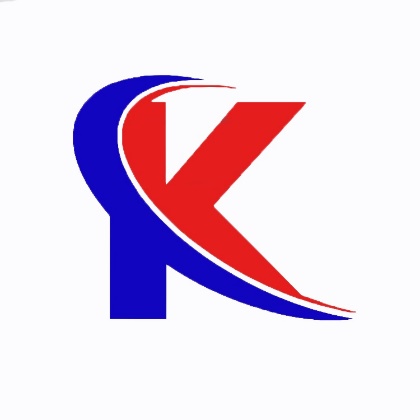 ПРОДУКЦИЯ ПРОИЗВОДСТВА ООО «КОМЕТА-С»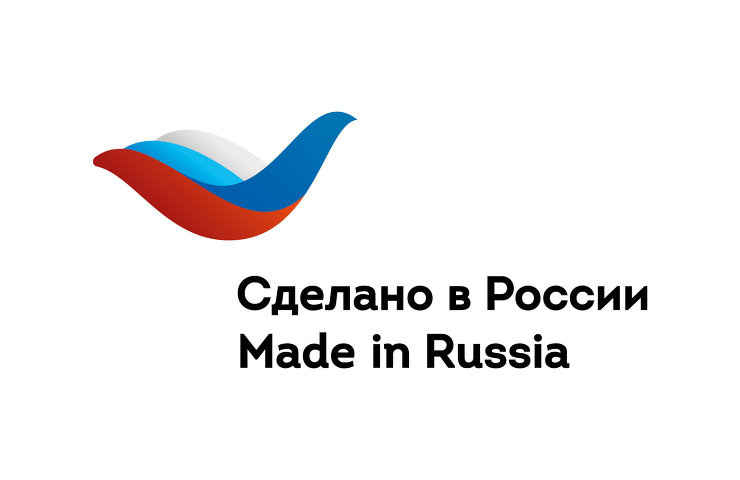 Все устройства имеют сертификат соответствия ЕАЭС, сертификат соответствия Made in Russia, гарантийный срок 12 месяцев. Также мы производим гарантийное и пост гарантийное обслуживание своей продукции. С удовольствием поможем Вам подобрать устройство, которое будет подходить под нужды вашего предприятия или под запрос вашего клиента.СОДЕРЖАНИЕ1.Зарядные и зарядно-разрядные устройства для аккумуляторов с напряжением 12ВЗУ-1В Автомобильное зарядное устройство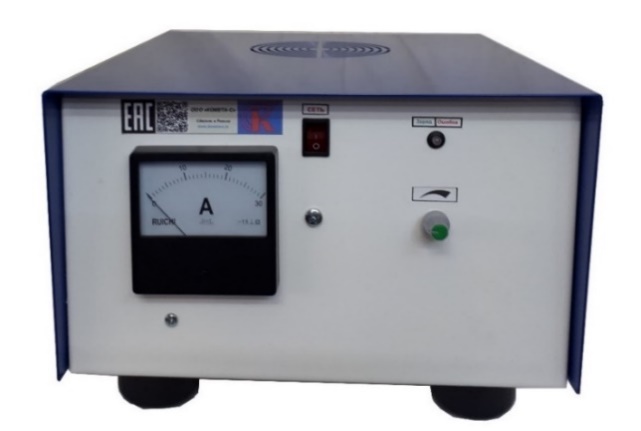 Краткие технические характеристики ЗУ-1В:Питание 220В 50ГцДля аккумуляторов напряжением 12ВМаксимальный зарядный ток 25А емкость 250А/ЧасПлавная регулировка зарядного токаВозможно заряжать один аккумулятор 6СТ-250Применение: авто, мото, лодки (катера), радиостанции, источники питания, сельхозтехникаПодробные технические характеристики ЗУ-1В:ЗУ-1В(АО) Автоматизированное зарядное устройство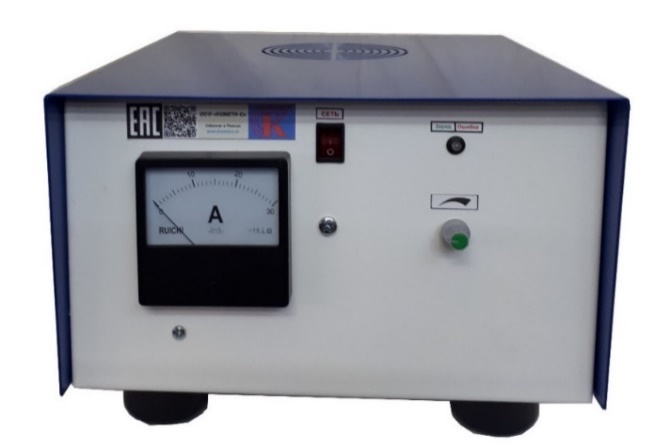 Краткие технические характеристики ЗУ-1В(АО):Питание 220В 50Гц
Для аккумуляторов напряжением 12В
Максимальный зарядный ток 25А емкость 250А/Час
Плавная регулировка зарядного тока от 0 до 25А
Возможно заряжать один аккумулятор 6СТ-250
Подходит для стартерных и тяговых АКБ различных типов
Установлена функция автоотключения и хранения аккумуляторов
Применение: авто, мото, лодки (катера), радиостанции, источники питания, сельхозтехникаПодробные технические характеристики ЗУ-1В(АО):ЗУ-1В (ЗР) Зарядно-разрядное устройство 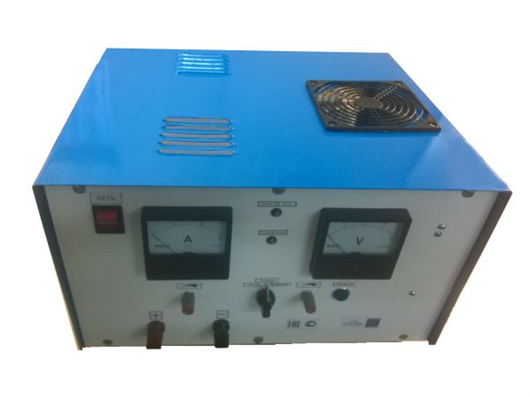 Краткие технические характеристики ЗУ-1В(ЗР):Питание 220В 50ГцДля аккумуляторов напряжением 12ВМаксимальный зарядный и разрядный ток 25А емкость 250А/ЧасПлавная регулировка зарядного и разрядного токаВозможно заряжать один аккумулятор 6СТ-250Функция разряда аккумуляторовДля тренировки, восстановления аккумуляторов и для десульфатацииПодробные технические характеристики ЗУ-1В(ЗР):2.Зарядные и зарядно-разрядные устройства для аккумуляторов с напряжением 12 и 24ВЗУ-1Б Автомобильное зарядное устройство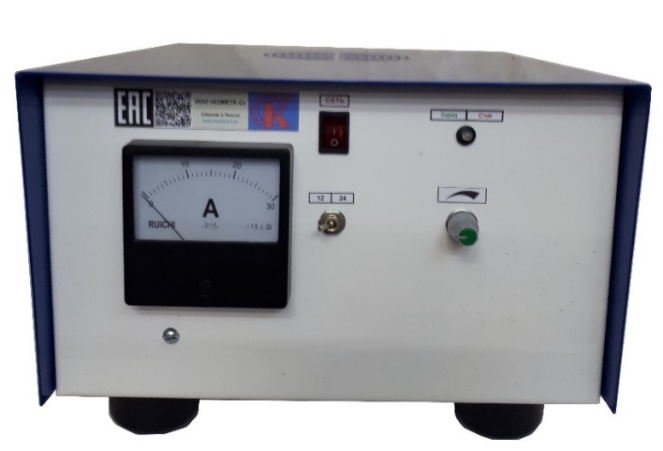 Краткие технические характеристики ЗУ-1Б:Питание 220В 50ГцДля аккумуляторов напряжением 12 и 24ВМаксимальный зарядный ток 25А емкость 250А/ЧасПлавная регулировка зарядного токаВозможно заряжать два аккумулятора 6СТ-250 или один 12СТ-250Применение: авто, мото, лодки (катера), радиостанции, источники питания, сельхозтехникаПодробные технические характеристики ЗУ-1Б:ЗУ-1Б(АО) Автоматизированное зарядное устройство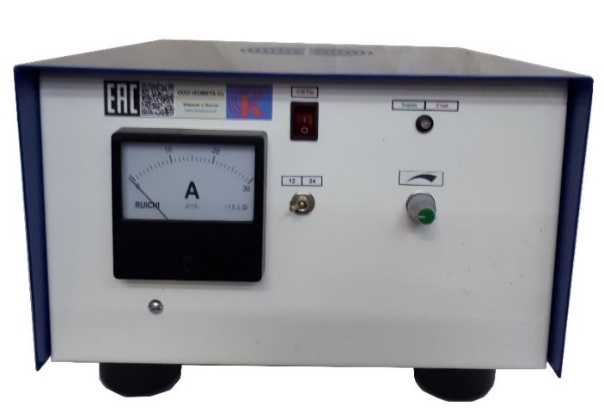 Краткие технические характеристики ЗУ-1Б(АО):Питание 220В 50Гц
Для аккумуляторов напряжением 12 и 24В
Максимальный зарядный ток 25А емкость 250А/Час
Плавная регулировка зарядного тока от 0 до 25А
Возможно заряжать два аккумулятора 6СТ-250 или один 12СТ-250
Подходит для стартерных и тяговых АКБ различных типов
Установлена функция автоотключения и хранения аккумуляторов
Применение: авто, мото, лодки (катера), радиостанции, источники питания, сельхозтехникаПодробные технические характеристики ЗУ-1Б(АО):ЗУ-1Б (ЗР) Зарядно-разрядное устройство 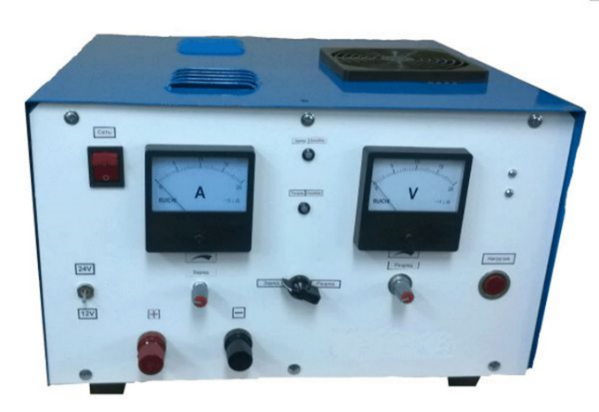 Краткие технические характеристики ЗУ-1Б(ЗР):Питание 220В 50ГцДля аккумуляторов напряжением 12 и 24ВМаксимальный зарядный и разрядный ток 25А емкость до 250А/ЧасПлавная регулировка зарядного и разрядного токаВозможно заряжать два аккумулятора 6СТ-250 или один 12СТ-250Функция разряда аккумуляторовДля тренировки и восстановления аккумуляторов и для десульфатацииПодробные технические характеристики ЗУ-1Б(ЗР):ЗУ-1Е Универсальное зарядное устройство, источник питания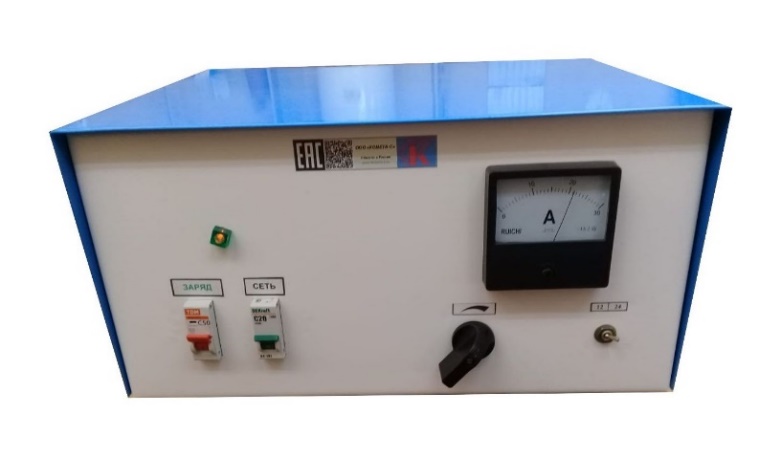 Краткие технические характеристики ЗУ-1Е:Питание 220В 50ГцДля аккумуляторов напряжением 12, 24ВМаксимальный зарядный ток 30А емкость до 300/ЧасСтупенчатая регулировка зарядного тока от 3 до 30АВозможно заряжать до двух аккумуляторов 6СТ-300 или один 12СТ-300Подходит для стартерных и тяговых АКБ различных типов. При установке системы хранения аккумуляторов - это идеальное устройство для систем аварийного и автономного питанияПодробные технические характеристики ЗУ-1Е:ЗУ-1Е(ЗР) – Зарядно-разрядное устройство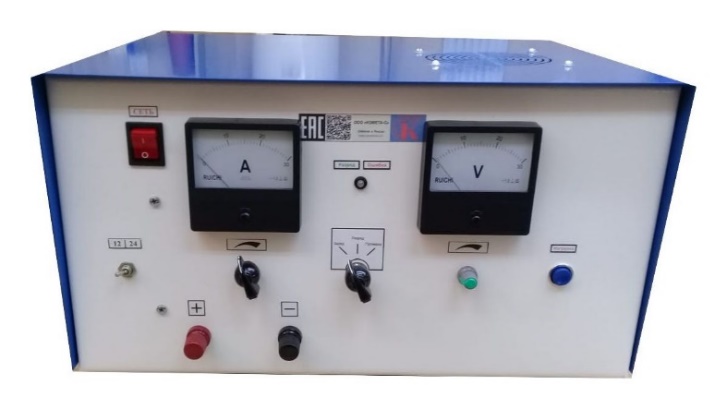 Краткие технические характеристики ЗУ-1Е(ЗР):Питание 220В 50ГцДля аккумуляторов напряжением 12 и 24ВМаксимальный зарядный и разрядный ток 30А емкость до 300А/ЧасСтупенчатая регулировка зарядного токаПлавная регулировка разрядного токаВозможно заряжать два аккумулятора 6СТ-300 или один 12СТ-300Функция разряда аккумуляторовДля тренировки и восстановления аккумуляторов и для десульфатацииПодробные технические характеристики ЗУ-1Е(ЗР):3.Зарядные устройства для аккумуляторов с напряжением 12, 24, 36, 48ВЗУ-1 Универсальное зарядное устройство, источник питания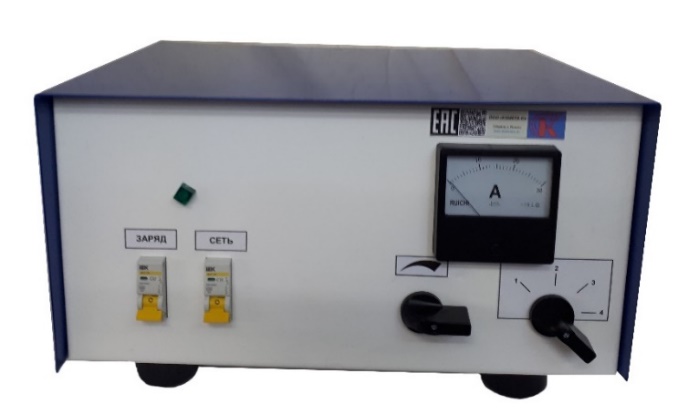 Краткие технические характеристики ЗУ-1:Питание 220В 50ГцДля аккумуляторов напряжением 12, 24, 36, 48ВМаксимальный зарядный ток 20А емкость до 200А/ЧасСтупенчатая регулировка зарядного тока от 3 до 20АВозможно заряжать до 4-х аккумуляторов 6СТ-200 или до 2-х 12СТ-200Подробные технические характеристики ЗУ-1:ЗУ-1М Универсальное зарядное устройство, источник питания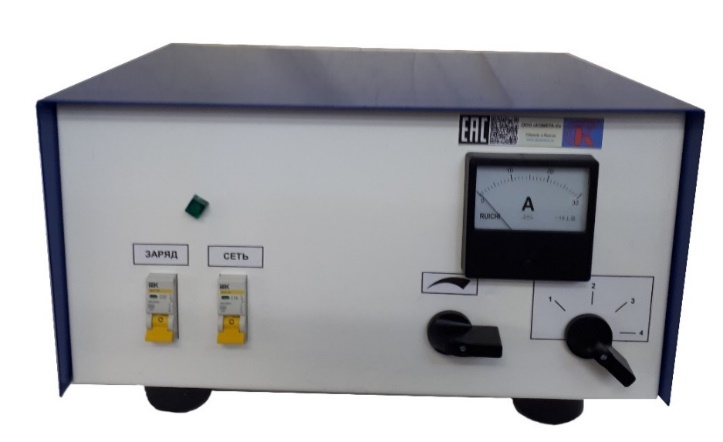 Краткие технические характеристики ЗУ-1М:Питание 220В 50ГцДля аккумуляторов напряжением 12, 24, 36, 48ВМаксимальный зарядный ток 30А емкость до 300А/ЧасСтупенчатая регулировка зарядного тока от 3 до 30АВозможно заряжать до 4-х аккумуляторов 6СТ-300 или до 2-х 12СТ-300Подробные технические характеристики ЗУ-1М:ЗУ-1А Зарядно-диагностическое устройство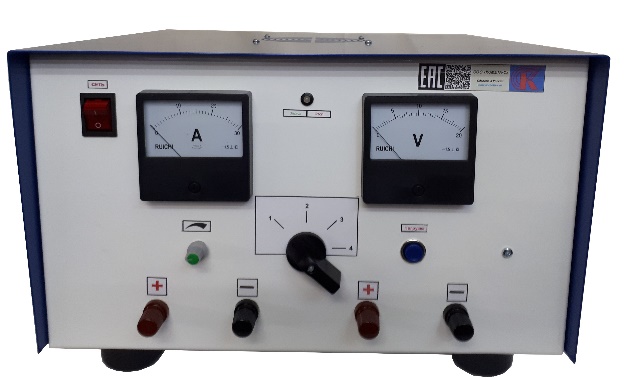 Краткие технические характеристики ЗУ-1А:Питание 220В 50ГцДля аккумуляторов напряжением 12, 24, 36, 48ВМаксимальный зарядный ток 30АПлавная регулировка зарядного тока от 0 до 30АВозможно заряжать до 4-х аккумуляторов 6СТ-300 или до 2-х 12СТ-300Встроенная нагрузочная вилкаПодробные технические характеристики ЗУ-1А:ЗУ-1И Автоматизированное зарядное устройство 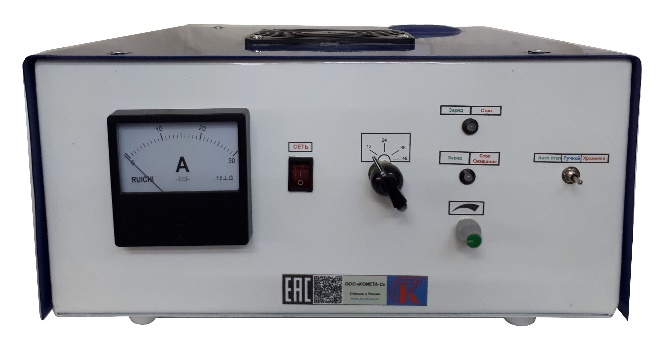 Краткие технические характеристики ЗУ-1И:Питание 220В 50ГцДля аккумуляторов напряжением 12, 24, 36, 48ВМаксимальный зарядный ток 25А емкость до 250А/ЧасПлавная регулировка зарядного тока от 0 до 25АВозможно заряжать до 4-х аккумуляторов 6СТ-250 или до 2-х 12СТ-250Встроенная система автоотключения и хранения АКБПодробные технические характеристики ЗУ-1И:4.Зарядные устройства для тяговых (емкостных) аккумуляторовнапряжением 12, 24, 48ВЗУ-1К (12) Зарядное устройство 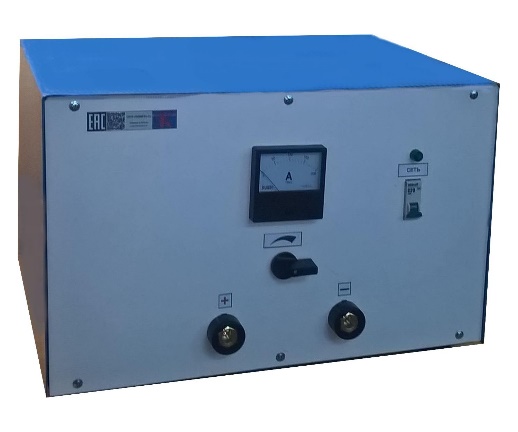 Краткие технические характеристики ЗУ-1К (12):Питание 220В 50ГцВыходное напряжение в диапазоне 12В (1 ступень)Максимальный зарядный ток 200АСтупенчатая регулировка зарядного тока Возможно заряжать тяговые, емкостные и стартерные аккумуляторные батареи емкостью до 2000 А/ч Применение: электрокары, погрузчики, системы аварийного питания, железнодорожные аккумуляторы, а также другие системы и техника, в которых применяются аккумуляторные батареи большой емкостиПодробные технические характеристики ЗУ-1К (12):ЗУ-1К (24) Зарядное устройство 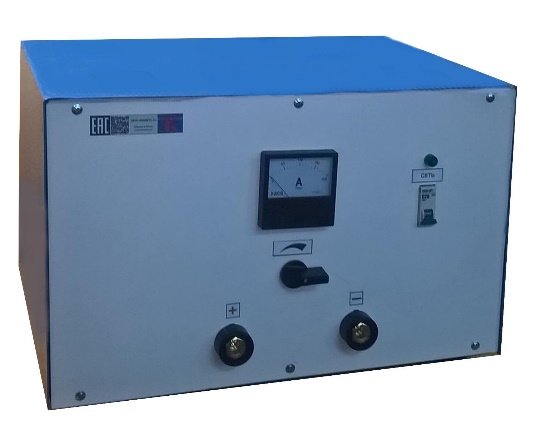 Краткие технические характеристики ЗУ-1К (24):Питание 220В 50ГцВыходное напряжение в диапазоне 24ВМаксимальный зарядный ток 100АСтупенчатая регулировка зарядного тока Возможно заряжать тяговые, емкостные и стартерные аккумуляторные батареи емкостью до 1000 А/ч Применение: электрокары, погрузчики, системы аварийного питания, железнодорожные аккумуляторы, а также другие системы и техника, в которых применяются аккумуляторы большой емкостиПодробные технические характеристики ЗУ-1К (24):ЗУ-1К (48) Зарядное устройство для тяговых аккумуляторов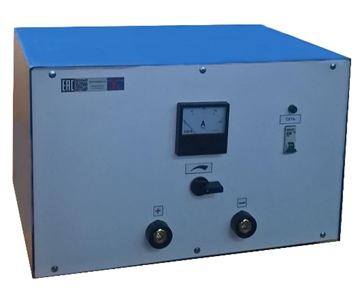 Краткие технические характеристики ЗУ-1К (48):Питание 220В 50ГцВыходное напряжение в диапазоне 48ВМаксимальный зарядный ток 100АСтупенчатая регулировка зарядного токаВозможно заряжать тяговые, емкостные и стартерные аккумуляторные батареи емкостью до 1000 А/чПрименение: электрокары, погрузчики, системы аварийного питания, железнодорожные аккумуляторы, а также другие системы и техника, в которых применяются аккумуляторы большой ёмкостиПодробные технические характеристики ЗУ-1К (48):5.Многоканальные зарядные устройстваМногоканальные зарядные устройства для аккумуляторов с напряжением 12ВЗУ-2-2А (30) Зарядное устройство двухканальное 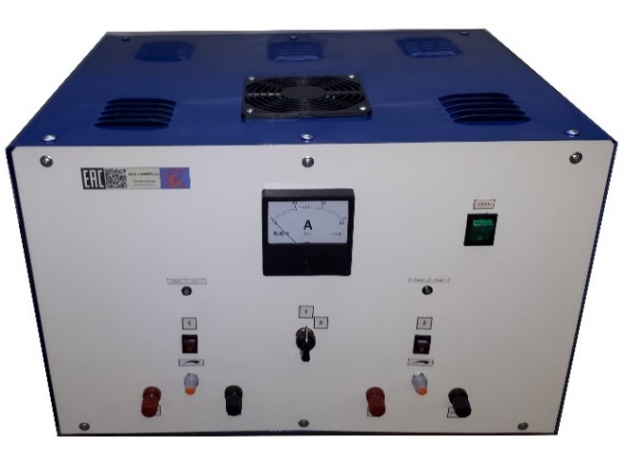 Краткие технические характеристики ЗУ-2-2А (30):Питание 220В 50ГцВыходное напряжение 12ВМаксимальный зарядный ток 30АКоличество зарядных каналов 2Плавная регулировка зарядного тока от 0 до 30А (независимая)Возможно заряжать до 2-х АКБ 6СТ-300Подробные технические характеристики ЗУ-2-2А (30):ЗУ-2-2А (50) Зарядное устройство двухканальное 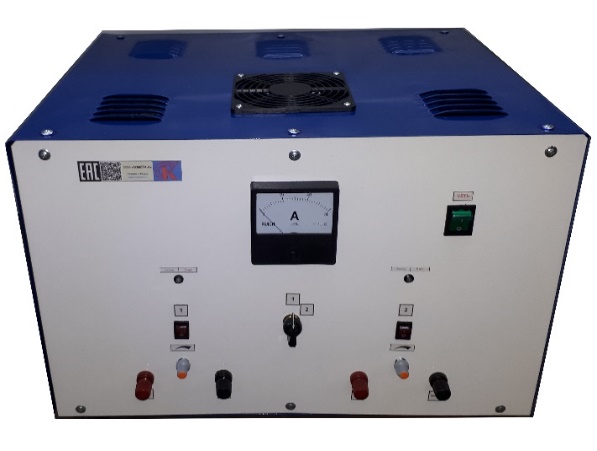 Краткие технические характеристики ЗУ-2-2А (50):Питание 220В 50ГцВыходное напряжение 12ВМаксимальный зарядный ток 50АКоличество зарядных каналов 2Плавная регулировка зарядного тока от 0 до 50А (независимая)Возможно заряжать до 2-х АКБ 6СТ-500Подробные технические характеристики ЗУ-2-2А (50):ЗУ-2-3 Трёхканальное зарядное устройство 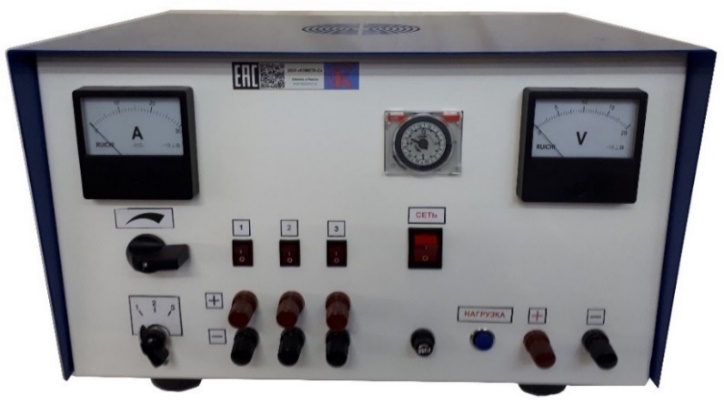 Краткие технические характеристики ЗУ-2-3:Питание 220В 50ГцВыходное напряжение 12ВМаксимальный зарядный ток 30АКоличество зарядных каналов 3Ступенчатая регулировка зарядного тока от 3 до 30А (зависимая)Встроенная нагрузочная вилкаВстроенный таймер 0-24 часаВозможно заряжать до 3-х АКБ 6СТ-300Подробные технические характеристики ЗУ-2-3:ЗУ-2-3А (25) Многофункциональное зарядное устройство с функцией разряда АКБ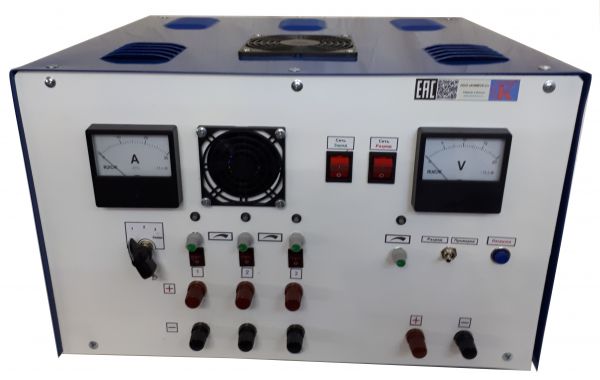 Краткие технические характеристики ЗУ-2-3А (25):Питание 220В 50ГцВыходное напряжение 12ВМаксимальный зарядный и разрядный ток 25АКоличество зарядных каналов 3Количество разрядных каналов 1Плавная регулировка зарядного и разрядного тока от 0 до 25А (независимая)Встроенная нагрузочная вилкаВозможно заряжать до 3-х АКБ 6СТ-250Для тренировки и восстановления аккумуляторов и для десульфатацииПодробные технические характеристики ЗУ-2-3А (25):ЗУ-2-3А (50) Многоканальное зарядное устройство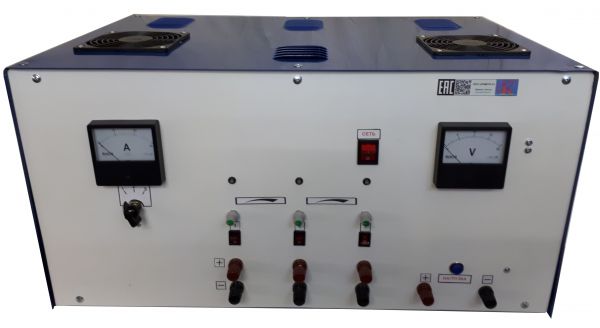 Краткие технические характеристики ЗУ-2-3А (50):Питание 220В 50ГцВыходное напряжение 12ВМаксимальный зарядный ток 50АКоличество зарядных каналов 3Плавная регулировка зарядного тока от 0 до 50А (независимая)Встроенная нагрузочная вилкаВозможно заряжать до 3-х АКБ 6СТ-500  Подробные технические характеристики ЗУ-2-3А (50):ЗУ-2-4А Многоканальное зарядное устройство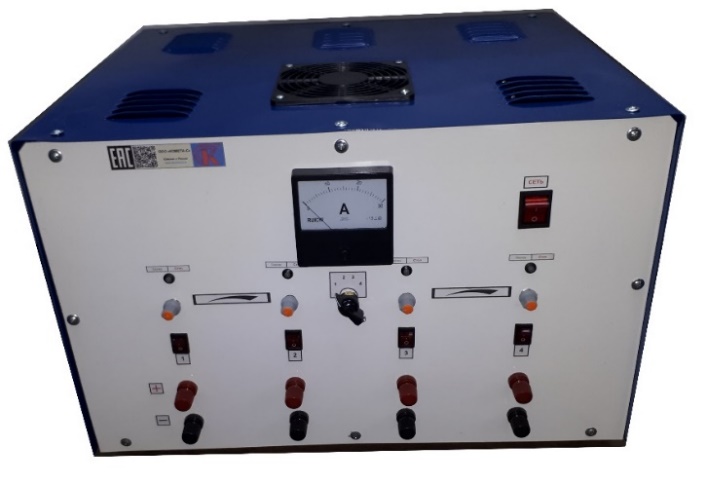 Краткие технические характеристики ЗУ-2-4А:Питание 220В 50ГцВыходное напряжение 12ВМаксимальный зарядный ток 25АКоличество зарядных каналов 4Плавная регулировка зарядного тока от 0 до 25А (независимая)Возможно заряжать до 4-х АКБ 6СТ-250  Подробные технические характеристики ЗУ-2-4А:ЗУ-2-4А (50) Многоканальное зарядное устройство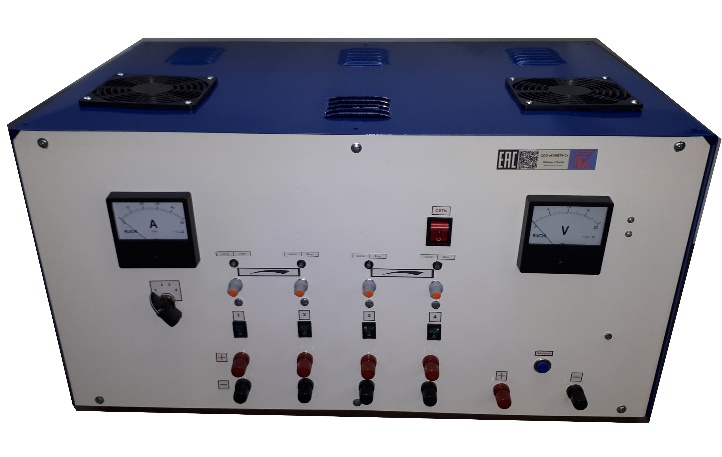 Краткие технические характеристики ЗУ-2-4А (50):Питание 220В 50ГцВыходное напряжение 12ВМаксимальный зарядный ток 50АКоличество зарядных каналов 4Плавная регулировка зарядного тока от 0 до 50А (независимая)Возможно заряжать до 4-х АКБ 6СТ-500  Подробные технические характеристики ЗУ-2-4А (50): ЗУ-2-6 Многоканальное зарядное устройство 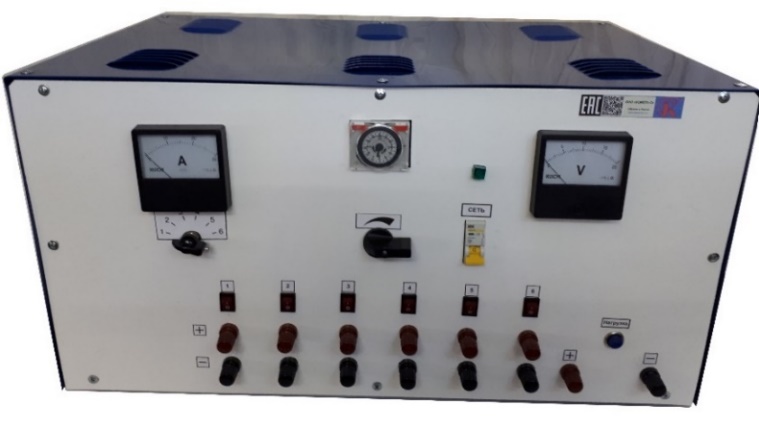 Краткие технические характеристики ЗУ-2-6:Питание 220В 50ГцВыходное напряжение 12ВМаксимальный зарядный ток 30АКоличество зарядных каналов 6Ступенчатая регулировка зарядного тока от 3 до 30А (зависимая)Встроенная нагрузочная вилкаВстроенный таймер 0-24 часаВозможно заряжать до 6-ти АКБ 6СТ-300Подробные технические характеристики ЗУ-2-6:ЗУ-2-6А Многопостовое зарядное устройство 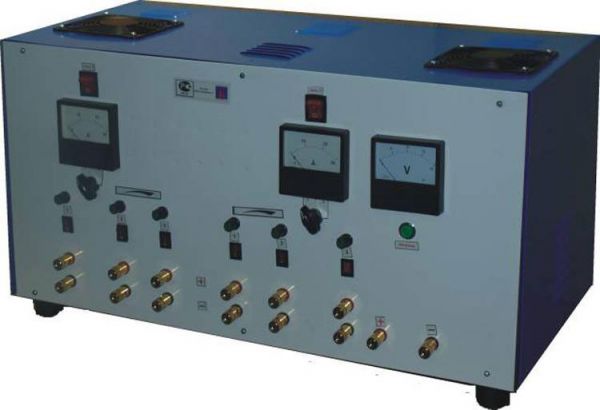 Краткие технические характеристики ЗУ-2-6А:Питание 220В 50ГцВыходное напряжение 12ВМаксимальный зарядный ток 25АКоличество зарядных каналов 6Плавная регулировка зарядного тока от 0 до 25А (независимая)Встроенная нагрузочная вилкаВозможно заряжать до 6-ти АКБ 6СТ-250Подробные технические характеристики ЗУ-2-6А:ЗУ-2-8 Многоканальное зарядное устройство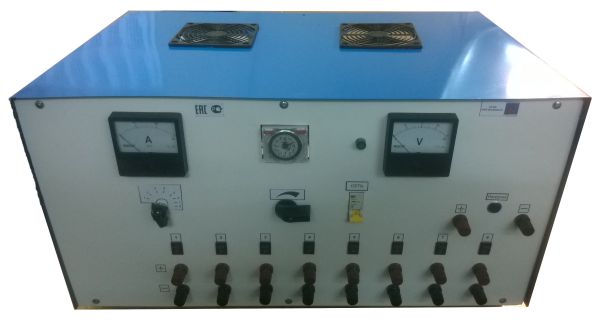 Краткие технические характеристики ЗУ-2-8:Питание 220В 50ГцВыходное напряжение 12ВМаксимальный зарядный ток 30АКоличество зарядных каналов 8Ступенчатая регулировка зарядного тока от 3 до 30А (зависимая)Встроенная нагрузочная вилкаВстроенный таймер 0-24 часаВозможно заряжать до 8-ми АКБ 6СТ-300Подробные технические характеристики ЗУ-2-8:ЗУ-2-12 Многоканальное зарядное устройство 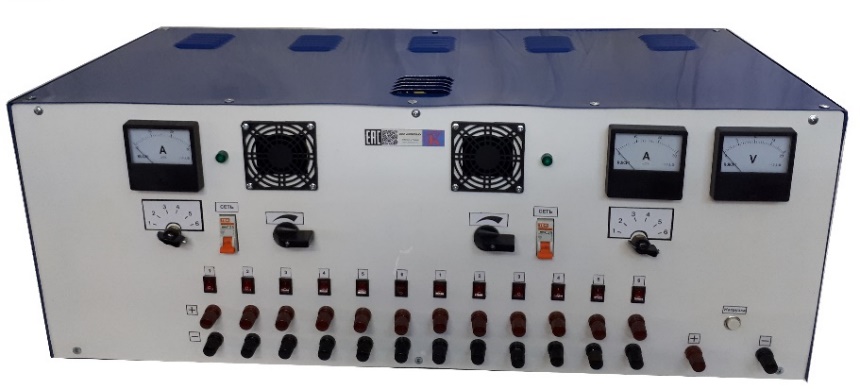 Краткие технические характеристики ЗУ-2-12:Питание 220В 50ГцВыходное напряжение 12ВМаксимальный зарядный ток 30АКоличество зарядных каналов - 12Ступенчатая регулировка зарядного тока от 3 до 30А (зависимая)Встроенная нагрузочная вилкаВозможно заряжать до 12-ти АКБ 6СТ-300Подробные технические характеристики ЗУ-2-12:ЗУ-2-16 Многопостовое зарядное устройство 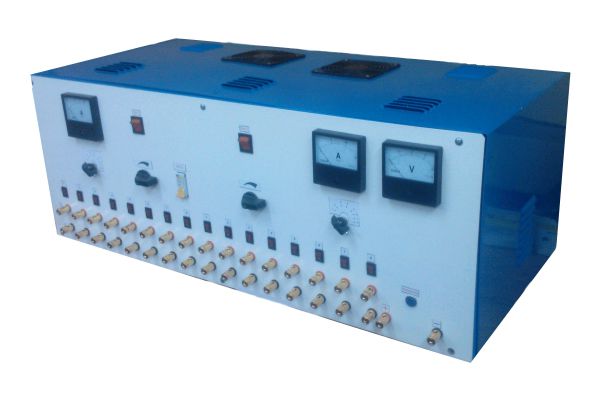 Краткие технические характеристики ЗУ-2-16:Питание 220В 50ГцВыходное напряжение 12ВМаксимальный зарядный ток 30АКоличество зарядных каналов 16Ступенчатая регулировка зарядного тока от 3 до 30А (зависимая)Встроенная нагрузочная вилкаВозможно заряжать до 16-ти АКБ 6СТ-300Подробные технические характеристики ЗУ-2-16:6.Многоканальные зарядно-разрядные устройства для АКБ 12ВЗУ-2-2В (ЗР) Зарядно-разрядное устройство на 2 канала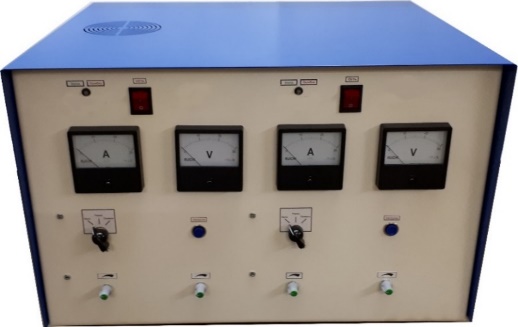 Краткие технические характеристики ЗУ-2-2В(ЗР):Питание 220В 50ГцВыходное напряжение 12ВМаксимальный зарядный и разрядный ток 25АКоличество независимых зарядно-разрядных каналов 2Плавная регулировка зарядного и плавная разрядного тока от 0 до 25А (независимая)Возможно одновременно заряжать и разряжать до 2-х аккумуляторов 6СТ-250Возможна установка функции автоотключения и хранения аккумуляторовПодробные технические характеристики ЗУ-2-2В(ЗР):ЗУ-2-4В (ЗР) Зарядно-разрядное устройство на 4 канала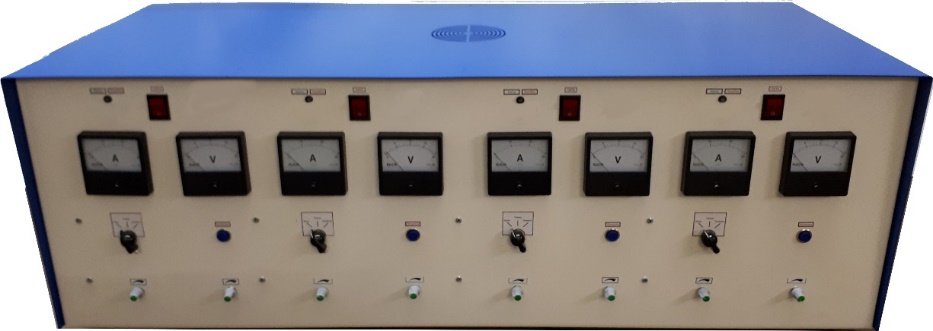 Краткие технические характеристики ЗУ-2-4В(ЗР)Питание 220В 50ГцВыходное напряжение 12ВМаксимальный зарядный и разрядный ток 25АКоличество независимых зарядно-разрядных каналов - 4Плавная регулировка зарядного и разрядного тока от 0 до 25А (независимая)Возможно одновременно заряжать и разряжать до 4-х аккумуляторов 6СТ-250Возможна установка функции автоотключения и хранения аккумуляторовПодробные технические характеристики ЗУ-2-4В(ЗР):ЗУ-2-6В (ЗР) Зарядно-разрядное устройство на 6 каналов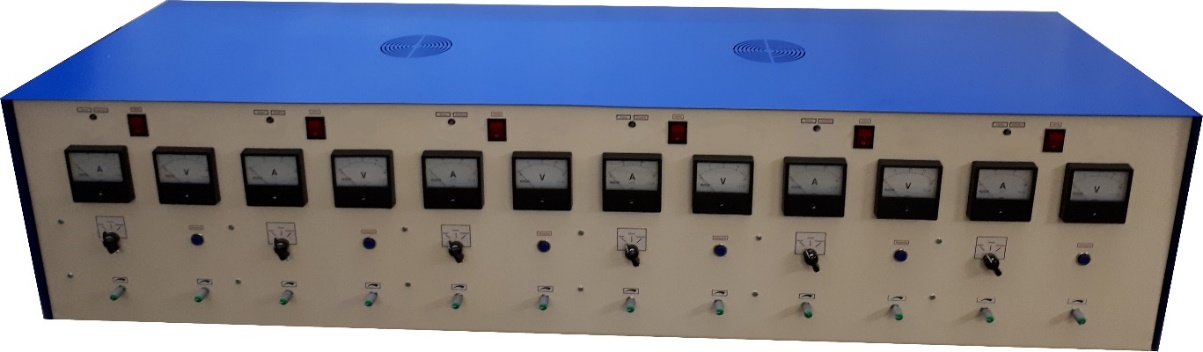 Краткие технические характеристики ЗУ-2-6В(ЗР):Питание 220В 50ГцВыходное напряжение 12ВМаксимальный зарядный и разрядный ток 25АКоличество зарядно-разрядных каналов 6Плавная регулировка зарядного и разрядного тока от 0 до 25А (независимая)Возможно одновременно заряжать и разряжать до 6-ти АКБ 6СТ-250Возможна установка функции автоотключения и хранения аккумуляторовПодробные технические характеристики ЗУ-2-6В(ЗР):7.Шкафы аккумуляторные зарядно-разрядные многоканальные на 12ВЗУ-3 Шкаф зарядно-разрядный на 2 канала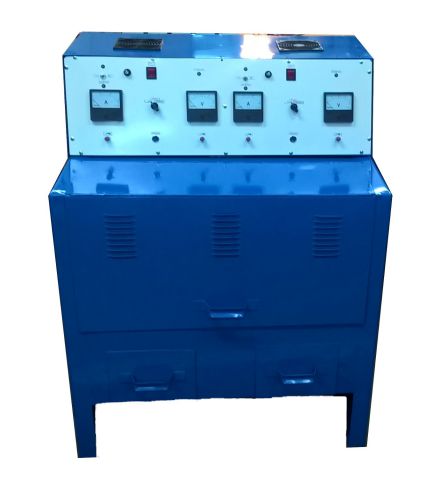 Краткие технические характеристики шкафа ЗУ-3:Питание 220В 50ГцВыходное напряжение 12ВМаксимальный зарядный и разрядный ток 25АКоличество зарядных-разрядных каналов 2Плавная регулировка зарядного и разрядного тока от 0 до 25А (независимая)Встроенная система автоотключения и хранения аккумуляторовВстроенный вытяжной зонт (для естественной или принудительной вентиляции)Возможно заряжать и разряжать два АКБ 6СТ-250Для тренировки и восстановления аккумуляторов и для десульфатацииТакже данное устройство может комплектоваться необходимым для обслуживания АКБ набором (вилка нагрузочная, корщетка для клемм АКБ, ареометром, грушей).Описание зарядно-разрядного шкафа ЗУ-3:Выпуск аккумуляторного шкафа начат в 2012 году. Шкаф со встроенным зарядно-разрядным устройством и вытяжным зонтом для подключения к внешней вентиляции. 2 раздельных канала заряда-разряда для АКБ до 6СТ-250 в зависимости от модели устройства, регулировка зарядного и разрядного тока плавная до 25А, реализованная на силовых транзисторах бренда IOR, выходное напряжение 12В, в режиме заряда и разряда установлена система автоотключения по окончанию заряда (разряда). Силовой трансформатор зарядно-разрядного шкафа выполнен на шихтованном магнитопроводе производства Россия. Шкаф зарядно-разрядный имеет все степени защиты, необходимые для безопасного использования. Шкаф аккумуляторный зарядно-разрядный отлично подойдет для использования на СТО, где нет дополнительного аккумуляторного цеха. За счет вытяжного зонта диаметром 100мм, данное устройство может устанавливаться непосредственно в ремонтном цеху, что обеспечивает взрывобезопасность и не причиняет вреда здоровью персонала за счет прямой вытяжки паров кислот из зарядной камеры по системе вентиляции на улицу. Шкаф аккумуляторный в нижней части имеет выдвижные ящики для хранения инструмента. Также данное устройство может комплектоваться необходимым для обслуживания аккумуляторов набором (вилка нагрузочная для проверки аккумуляторов под нагрузкой, корщетка для клемм аккумуляторов, ареометр, спринцовка, набор ключей). Состоит из одной секции. Подробные технические характеристики шкафа ЗУ-3:ЗУ-3(2) Шкаф зарядно-разрядный на 4 каналаКраткие технические характеристики ЗУ-3(2):Питание 220В 50ГцВыходное напряжение 12ВМаксимальный зарядный и разрядный ток 25АКоличество зарядных-разрядных каналов 4Плавная регулировка зарядного и разрядного тока от 0 до 25А (независимая)Встроенная система автоотключения и хранения аккумуляторовВстроенный вытяжной зонт (для естественной или принудительной вентиляции)Возможно заряжать и разряжать четыре АКБ 6СТ-250Для тренировки и восстановления аккумуляторов и для десульфатации.Также данное устройство может комплектоваться необходимым для обслуживания АКБ набором (вилка нагрузочная, корщетка для клемм АКБ, ареометром, грушей).Описание зарядно-разрядного шкафа ЗУ-3(2):Выпуск аккумуляторного шкафа начат в 2012 году. Шкаф со встроенным зарядно-разрядным устройством и вытяжным зонтом для подключения к внешней вентиляции. Состоит из соединенных между собой 2-х секций (сборка осуществляется на месте установки). 4 раздельных канала заряда разряда для АКБ до 6СТ-250 в зависимости от модели устройства, регулировка зарядного и разрядного тока плавная до 25А реализованная на силовых транзисторах бренда IOR, выходное напряжение 12В, в режиме заряда и разряда установлена система авто отключения по окончанию заряда (разряда). Силовой трансформатор шкафа зарядно-разрядного выполнен на шихтованном магнитопроводе производства Россия. Шкаф зарядно-разрядный имеет все степени защиты, необходимые для безопасного использования. Шкаф аккумуляторный зарядно-разрядный отлично подойдет для использования на СТО, где нет дополнительного аккумуляторного цеха. За счет вытяжного зонта диаметром 100мм, данное устройство может устанавливаться непосредственно в ремонтном цеху, что обеспечивает взрывобезопасность и не причиняет вреда здоровью персонала за счет прямой вытяжки паров кислот из зарядной камеры по системе вентиляции на улицу. Шкаф аккумуляторный в нижней части имеет выдвижные ящики для хранения инструмента. Также данное устройство может комплектоваться необходимым для обслуживания аккумуляторов набором (вилка нагрузочная для проверки аккумуляторов под нагрузкой, корщетка для клемм аккумуляторов, ареометр, спринцовка, набор ключей).Подробные технические характеристики ЗУ-3(2):ЗУ-3(3) Шкаф зарядно-разрядный на 6 каналовКраткие технические характеристики шкафа ЗУ-3(3):Питание 220В 50ГцВыходное напряжение 12ВМаксимальный зарядный и разрядный ток 25АКоличество зарядных-разрядных каналов 6Плавная регулировка зарядного и разрядного тока от 0 до 25А (независимая)Встроенная система автоотключения и хранения аккумуляторовВстроенный вытяжной зонт (для естественной или принудительной вентиляции)Возможно заряжать и разряжать шесть АКБ 6СТ-250Для тренировки и восстановления аккумуляторов и для десульфатацииОписание зарядно-разрядного шкафа ЗУ-3(3):Выпуск аккумуляторного шкафа начат в 2012 году. Шкаф со встроенным зарядно-разрядным устройством и вытяжным зонтом для подключения к внешней вентиляции. Состоит из соединенных между собой 3-х секций (сборка осуществляется на месте установки). 6 раздельных канала заряда разряда для АКБ до 6СТ-250 в зависимости от модели устройства, регулировка зарядного и разрядного тока плавная до 25А реализованная на силовых транзисторах бренда IOR, выходное напряжение 12В, в режиме заряда и разряда установлена система авто отключения по окончанию заряда (разряда). Силовой трансформатор шкафа зарядно-разрядного выполнен на шихтованном магнитопроводе производства Россия. Шкаф зарядно-разрядный имеет все степени защиты, необходимые для безопасного использования. Шкаф аккумуляторный зарядно-разрядный отлично подойдет для использования на СТО, где нет дополнительного аккумуляторного цеха. За счет вытяжного зонта диаметром 100мм, данное устройство может устанавливаться непосредственно в ремонтном цеху, что обеспечивает взрывобезопасность и не причиняет вреда здоровью персонала за счет прямой вытяжки паров кислот из зарядной камеры по системе вентиляции на улицу. Шкаф аккумуляторный в нижней части имеет выдвижные ящики для хранения инструмента. Также данное устройство может комплектоваться необходимым для обслуживания аккумуляторов набором (вилка нагрузочная для проверки аккумуляторов под нагрузкой, корщетка для клемм аккумуляторов, ареометр, спринцовка, набор ключей).Подробные технические характеристики ЗУ-3(3):ЗУ-3(4) Шкаф зарядно-разрядный на 8 каналов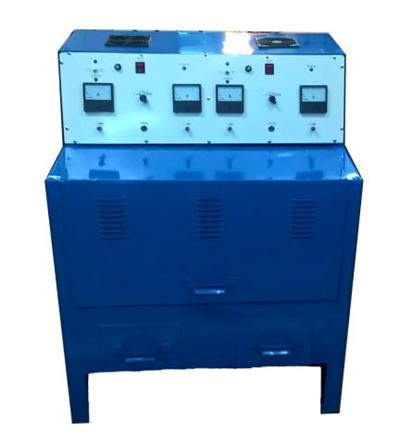 Краткие технические характеристики ЗУ-3(4):Питание 220В 50ГцВыходное напряжение 12ВМаксимальный зарядный и разрядный ток 25АКоличество зарядных-разрядных каналов 8Плавная регулировка зарядного и разрядного тока от 0 до 25А (независимая)Встроенная система автоотключения и хранения аккумуляторовВстроенный вытяжной зонт (для естественной или принудительной вентиляции)Возможно заряжать и разряжать восемь АКБ 6СТ-250Для тренировки и восстановления аккумуляторов и для десульфатацииОписание зарядно-разрядного шкафа ЗУ-3(4):Выпуск аккумуляторного шкафа начат в 2012 году. Шкаф со встроенным зарядно-разрядным устройством и вытяжным зонтом для подключения к внешней вентиляции. Состоит из соединенных между собой 4-х секций (сборка осуществляется на месте установки). 8 раздельных каналов заряда разряда для АКБ до 6СТ-250 в зависимости от модели устройства, регулировка зарядного и разрядного тока плавная до 25А реализованная на силовых транзисторах бренда IOR, выходное напряжение 12В, в режиме заряда и разряда установлена система авто отключения по окончанию заряда (разряда). Силовой трансформатор шкафа зарядно разрядного выполнен на шихтованном магнитопроводе производства Россия. Шкаф зарядно-разрядный имеет все степени защиты, необходимые для безопасного использования. Шкаф аккумуляторный зарядно-разрядный отлично подойдет для использования на СТО, где нет дополнительного аккумуляторного цеха. За счет вытяжного зонта диаметром 100мм, данное устройство может устанавливаться непосредственно в ремонтном цеху, что обеспечивает взрывобезопасность и не причиняет вреда здоровью персонала за счет прямой вытяжки паров кислот из зарядной камеры по системе вентиляции на улицу. Шкаф аккумуляторный в нижней части имеет выдвижные ящики для хранения инструмента. Так же данное устройство может комплектоваться необходимым для обслуживания аккумуляторов набором (вилка нагрузочная для проверки аккумуляторов под нагрузкой, корщетка для клемм аккумуляторов, ареометр, спринцовка, набор ключей). Подробные технические характеристики ЗУ-3(4):8.Многоканальные зарядные устройства для аккумуляторовс напряжением 12 и 24ВЗУ-2-2Б Зарядное устройство двухканальное 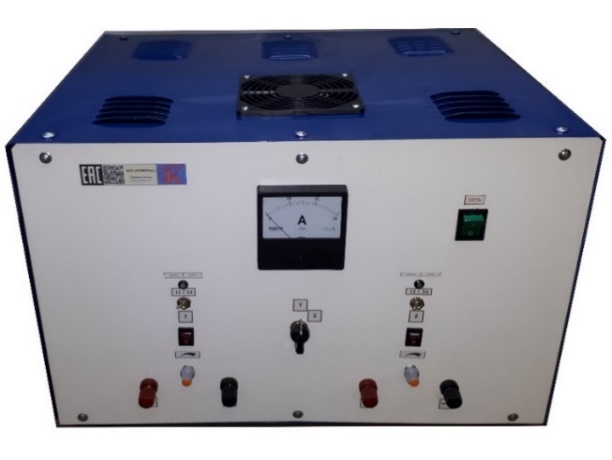 Краткие технические характеристики ЗУ-2-2Б:Питание 220В 50ГцВыходное напряжение 12, 24ВМаксимальный зарядный ток 25АКоличество зарядных каналов 2Плавная регулировка зарядного тока от 0 до 25А (независимая)Возможно заряжать до 4-х аккумуляторов 6СТ-250 или два 12СТ-250Подробные технические характеристики ЗУ-2-2Б:ЗУ-2-4Б Многоканальное зарядное устройство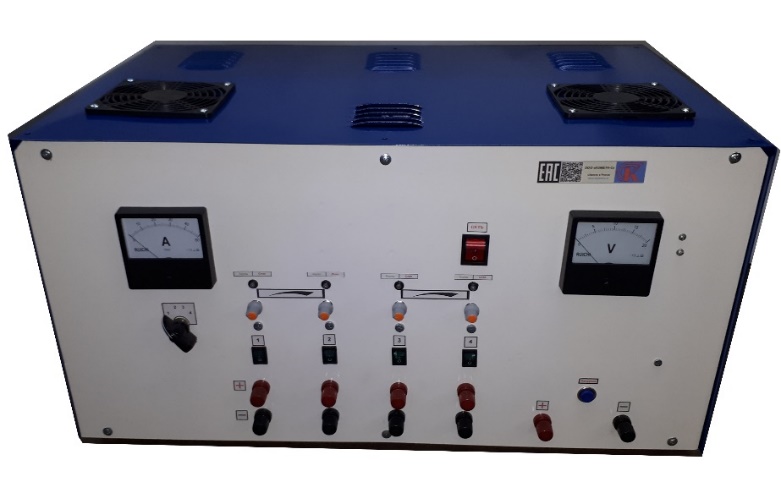 Краткие технические характеристики ЗУ-2-4Б:Питание 220В 50ГцВыходное напряжение 12, 24ВМаксимальный зарядный ток 25АКоличество зарядных каналов 4Плавная регулировка зарядного тока от 0 до 25А (независимая)Встроенная нагрузочная вилкаВозможно заряжать до 8-и аккумуляторов 6СТ-250 или до 4-х АКБ 12СТ-250Подробные технические характеристики ЗУ-2-4Б:ЗУ-2-6Б Многопостовое зарядное устройство 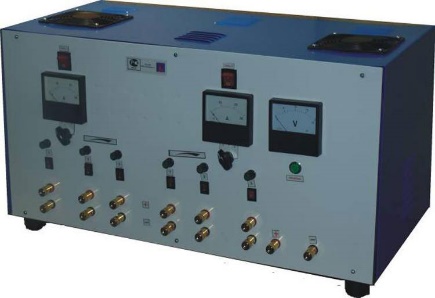 Краткие технические характеристики ЗУ-2-6Б:Питание 220В 50ГцВыходное напряжение 12 и 24ВМаксимальный зарядный ток 25АКоличество зарядных каналов 6Плавная регулировка зарядного тока от 0 до 25А (независимая)Встроенная нагрузочная вилкаВозможно заряжать до 12-ти АКБ 6СТ-250 или до 6-ти АКБ 12СТ-250Подробные технические характеристики ЗУ-2-6Б:9.Многоканальные зарядно-разрядные устройства для АКБ 12 и 24ВЗУ-2-2Б(ЗР) Зарядно-разрядное устройство на 2 канала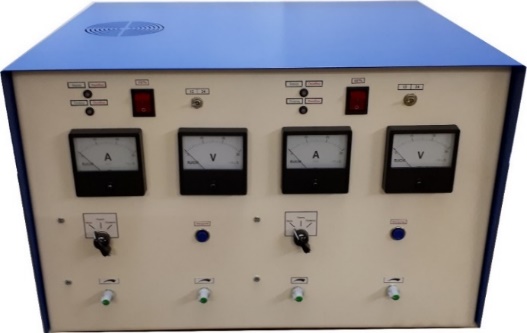 Краткие технические характеристики ЗУ-2-2Б(ЗР):Питание 220В 50ГцВыходное напряжение 12, 24В (на каждом канале отдельно)Максимальный зарядный и разрядный ток 25АКоличество зарядно-разрядных каналов 2Плавная регулировка зарядного и разрядного тока от 0 до 25А (независимая)Возможно одновременно заряжать и разряжать до 4-х АКБ 6СТ-250 или два 12СТ-250Подробные технические характеристики ЗУ-2-2Б(ЗР):ЗУ-2-4Б(ЗР) Зарядно-разрядное устройство на 4 канала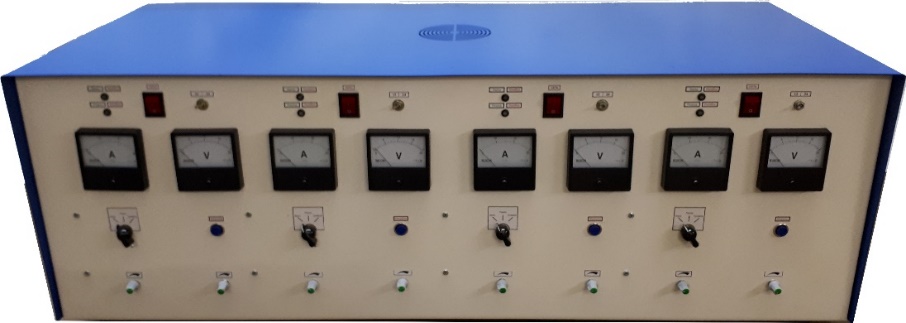 Краткие технические характеристики ЗУ-2-4Б(ЗР):Питание 220В 50ГцВыходное напряжение 12, 24В (на каждом канале отдельно)Максимальный зарядный и разрядный ток 25АКоличество зарядно-разрядных каналов 4Плавная регулировка зарядного и разрядного тока от 0 до 25А (независимая)Возможно одновременно заряжать и разряжать до 8 АКБ 6СТ-250 или четыре 12СТ-250Подробные технические характеристики ЗУ-2-4Б(ЗР):ЗУ-2-6Б(ЗР) Зарядно-разрядное устройство на 6 каналов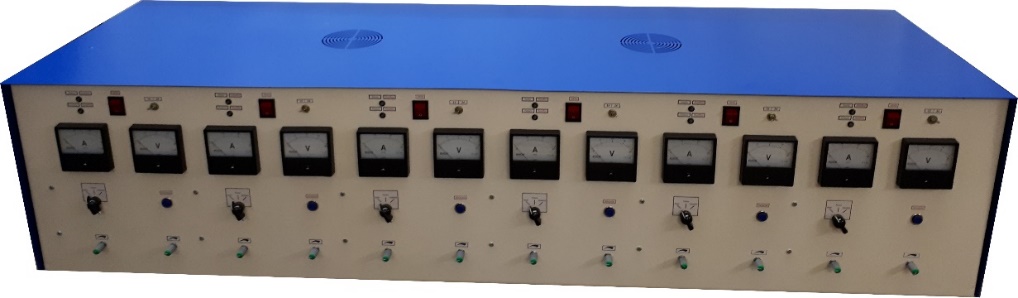 Краткие технические характеристики ЗУ-2-6Б(ЗР)Питание 220В 50ГцВыходное напряжение 12, 24В (на каждом канале отдельно)Максимальный зарядный и разрядный ток 25АКоличество зарядно-разрядных каналов 6Плавная регулировка зарядного и разрядного тока от 0 до 25А (независимая)Возможно одновременно заряжать и разряжать до 12-ти АКБ 6СТ-250 или 6-ти 12СТ-250Возможна установка функции автоотключения и хранения аккумуляторов.Подробные технические характеристики ЗУ-2-6Б(ЗР):10.Многоканальные зарядно-разрядные устройства для АКБ 12 и 24В повышенной надежностиЗУ-2-2(ЗР) Зарядно-разрядное устройство на 2 канала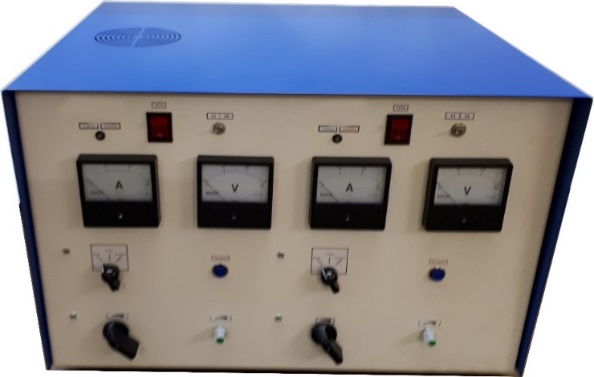 Краткие технические характеристики ЗУ-2-2(ЗР):Питание 220В 50ГцВыходное напряжение 12, 24В (на каждом канале отдельно)Максимальный зарядный ток 30АКоличество зарядно-разрядных каналов 2Ступенчатая регулировка зарядного тока от 3 до 30А (независимая)Плавная регулировка разрядного тока от 0 до 30А (независимая)Возможно одновременно заряжать и разряжать до 4-х АКБ 6СТ-300 или два 12СТ-300Подробные технические характеристики ЗУ-2-2(ЗР):ЗУ-2-4(ЗР) Зарядно-разрядное устройство на 4 канала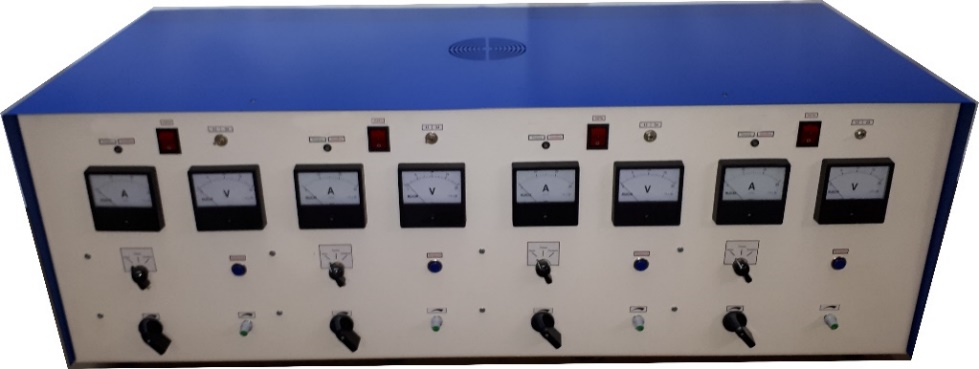 Краткие технические характеристики ЗУ-2-4(ЗР):Питание 220В 50ГцВыходное напряжение 12, 24В (на каждом канале отдельно)Максимальный зарядный ток 30АКоличество зарядно-разрядных каналов 4Ступенчатая регулировка зарядного тока от 3 до 30А (независимая)Плавная регулировка разрядного тока от 0 до 30А (независимая)Возможно одновременно заряжать и разряжать до 8-х АКБ 6СТ-300 или четыре 12СТ-300Возможна установка функции автоотключения и хранения аккумуляторов.Подробные технические характеристики ЗУ-2-4(ЗР):ЗУ-2-6(ЗР) Зарядно-разрядное устройство на 6 каналов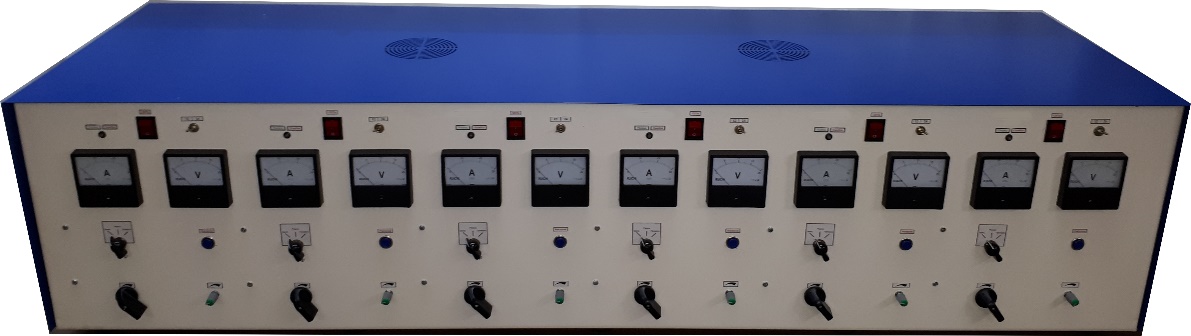 Краткие технические характеристики ЗУ-2-6(ЗР):Питание 220В 50ГцВыходное напряжение 12, 24В (на каждом канале отдельно)Максимальный зарядный ток 30АКоличество зарядно-разрядных каналов 6Ступенчатая регулировка зарядного тока от 3 до 30А (независимая)Плавная регулировка разрядного тока от 0 до 30А (независимая)Возможно одновременно заряжать и разряжать до 12-х АКБ 6СТ-300 или шести 12СТ-300Подробные технические характеристики ЗУ-2-6(ЗР):11. Шкафы аккумуляторные зарядно-разрядные многоканальные на 12, 24ВЗУ-3-12/24 Шкаф зарядно-разрядный на 2 каналаКраткие характеристики шкафа ЗУ-3-12/24:Питание 220В 50ГцВыходное напряжение 12,24ВМаксимальный зарядный и разрядный ток 25АКоличество зарядных-разрядных каналов 2Плавная регулировка зарядного и разрядного тока от 0 до 25А (независимая)Встроенная система автоотключения и хранения аккумуляторовВстроенный вытяжной зонт (для естественной или принудительной вентиляции)Возможно заряжать и разряжать 2-х АКБ емкостью 250А/ЧасДля тренировки и восстановления аккумуляторов и для десульфатацииОписание зарядно-разрядного шкафа ЗУ-3-12/24:Выпуск аккумуляторного шкафа начат в 2014 году. Шкаф со встроенным зарядно-разрядным устройством и вытяжным зонтом для подключения к внешней вентиляции. 2 раздельных канала заряда разряда для АКБ до 6СТ-250 в зависимости от модели устройства, регулировка зарядного и разрядного тока плавная до 25А реализованная на силовых транзисторах бренда IOR, выходное напряжение 12, 24В, в режиме заряда и разряда установлена система авто отключения по окончанию заряда (разряда). Силовой трансформатор шкафа зарядно разрядного выполнен на шихтованном магнитопроводе производства Россия. Шкаф зарядно-разрядный имеет все степени защиты, необходимые для безопасного использования. Шкаф аккумуляторный зарядно-разрядный отлично подойдет для использования на СТО, где нет дополнительного аккумуляторного цеха. За счет вытяжного зонта диаметром 100мм, данное устройство может устанавливаться непосредственно в ремонтном цеху, что обеспечивает взрывобезопасность и не причиняет вреда здоровью персонала за счет прямой вытяжки паров кислот из зарядной камеры по системе вентиляции на улицу. Шкаф аккумуляторный в нижней части имеет выдвижные ящики для хранения инструмента. Также данное устройство может комплектоваться необходимым для обслуживания аккумуляторов набором (вилка нагрузочная для проверки аккумуляторов под нагрузкой, корщетка для клемм аккумуляторов, ареометр, спринцовка, набор ключей). Подробные технические характеристики ЗУ-3-12/24:ЗУ-3(2)-12/24 Шкаф зарядно-разрядный на 4 каналаКраткие характеристики шкафа ЗУ-3(2)-12/24:Питание 220В 50ГцВыходное напряжение 12,24ВМаксимальный зарядный и разрядный ток 25АКоличество зарядных-разрядных каналов 4Плавная регулировка зарядного и разрядного тока от 0 до 25А (независимая)Встроенная система автоотключения и хранения аккумуляторовВстроенный вытяжной зонт (для естественной или принудительной вентиляции)Возможно заряжать и разряжать до 4-х АКБ емкостью 250А/ЧасДля тренировки и восстановления аккумуляторов и для десульфатацииОписание зарядно-разрядного шкафа ЗУ-3(2)-12/24:Выпуск аккумуляторного шкафа начат в 2014 году. Шкаф со встроенным зарядно-разрядным устройством и вытяжным зонтом для подключения к внешней вентиляции. Состоит из соединенных между собой 2-х секций (сборка осуществляется на месте установки). 4 раздельных канала заряда разряда для АКБ емкостью 250А/Час в зависимости от модели устройства, регулировка зарядного и разрядного тока плавная до 25А реализованная на силовых транзисторах бренда IOR, выходное напряжение 12,24В, в режиме заряда и разряда установлена система авто отключения по окончанию заряда (разряда). Силовой трансформатор шкафа зарядно разрядного выполнен на шихтованном магнитопроводе производства Россия. Шкаф зарядно-разрядный имеет все степени защиты, необходимые для безопасного использования. Шкаф аккумуляторный зарядно-разрядный отлично подойдет для использования на СТО, где нет дополнительного аккумуляторного цеха. За счет вытяжного зонта диаметром 100мм, данное устройство может устанавливаться непосредственно в ремонтном цеху, что обеспечивает взрывобезопасность и не причиняет вреда здоровью персонала за счет прямой вытяжки паров кислот из зарядной камеры по системе вентиляции на улицу. Шкаф аккумуляторный в нижней части имеет выдвижные ящики для хранения инструмента. Также данное устройство может комплектоваться необходимым для обслуживания аккумуляторов набором (вилка нагрузочная для проверки аккумуляторов под нагрузкой, корщетка для клемм аккумуляторов, ареометр, спринцовка, набор ключей). Подробные технические характеристики ЗУ-3(2)-12/24:ЗУ-3(3)-12/24 Шкаф зарядно-разрядный на 6 каналовКраткие характеристики шкафа ЗУ-3(3)-12/24:Питание 220В 50ГцВыходное напряжение 12,24ВМаксимальный зарядный и разрядный ток 25АКоличество зарядных-разрядных каналов 6Плавная регулировка зарядного и разрядного тока от 0 до 25А (независимая)Встроенная система автоотключения и хранения аккумуляторовВстроенный вытяжной зонт (для естественной или принудительной вентиляции)Возможно заряжать и разряжать до 6 АКБ емкостью 250А/ЧасДля тренировки и восстановления аккумуляторов и для десульфатацииОписание зарядно-разрядного шкафа ЗУ-3(3)-12/24:Выпуск аккумуляторного шкафа начат в 2014 году. Шкаф со встроенным зарядно-разрядным устройством и вытяжным зонтом для подключения к внешней вентиляции. Состоит из соединенных между собой 3-х секций (сборка осуществляется на месте установки). 6 раздельных канала заряда разряда для АКБ емкостью 250А/Час в зависимости от модели устройства, регулировка зарядного и разрядного тока плавная до 25А реализованная на силовых транзисторах бренда IOR, выходное напряжение 12,24В, в режиме заряда и разряда установлена система авто отключения по окончанию заряда (разряда). Силовой трансформатор шкафа зарядно разрядного выполнен на шихтованном магнитопроводе производства Россия. Шкаф зарядно-разрядный имеет все степени защиты, необходимые для безопасного использования. Шкаф аккумуляторный зарядно-разрядный отлично подойдет для использования на СТО, где нет дополнительного аккумуляторного цеха. За счет вытяжного зонта диаметром 100мм, данное устройство может устанавливаться непосредственно в ремонтном цеху, что обеспечивает взрывобезопасность и не причиняет вреда здоровью персонала за счет прямой вытяжки паров кислот из зарядной камеры по системе вентиляции на улицу. Шкаф аккумуляторный в нижней части имеет выдвижные ящики для хранения инструмента. Также данное устройство может комплектоваться необходимым для обслуживания аккумуляторов набором (вилка нагрузочная для проверки аккумуляторов под нагрузкой, корщетка для клемм аккумуляторов, ареометр, спринцовка, набор ключей). Подробные технические характеристики ЗУ-3(3)-12/24:ЗУ-3(4)-12/24 Шкаф зарядно-разрядный на 8 каналовКраткие характеристики шкафа ЗУ-3(4)-12/24:Питание 220В 50ГцВыходное напряжение 12,24ВМаксимальный зарядный и разрядный ток 25АКоличество зарядных-разрядных каналов 8 Плавная регулировка зарядного и разрядного тока от 0 до 25А (независимая)Встроенная система автоотключения и хранения аккумуляторовВстроенный вытяжной зонт (для естественной или принудительной вентиляции)Возможно заряжать и разряжать до 8 АКБ емкостью 250А/ЧасДля тренировки и восстановления аккумуляторов и для десульфатацииОписание зарядно-разрядного шкафа ЗУ-3(4)-12/24:Выпуск аккумуляторного шкафа начат в 2014 году. Шкаф со встроенным зарядно-разрядным устройством и вытяжным зонтом для подключения к внешней вентиляции. Состоит из соединенных между собой 4-х секций (сборка осуществляется на месте установки). 8 раздельных канала заряда разряда для АКБ емкостью 250А/Час в зависимости от модели устройства, регулировка зарядного и разрядного тока плавная до 25А реализованная на силовых транзисторах бренда IOR, выходное напряжение 12,24В, в режиме заряда и разряда установлена система авто отключения по окончанию заряда (разряда). Силовой трансформатор шкафа зарядно разрядного выполнен на шихтованном магнитопроводе производства Россия. Шкаф зарядно-разрядный имеет все степени защиты, необходимые для безопасного использования. Шкаф аккумуляторный зарядно-разрядный отлично подойдет для использования на СТО, где нет дополнительного аккумуляторного цеха. За счет вытяжного зонта диаметром 100мм, данное устройство может устанавливаться непосредственно в ремонтном цеху, что обеспечивает взрывобезопасность и не причиняет вреда здоровью персонала за счет прямой вытяжки паров кислот из зарядной камеры по системе вентиляции на улицу. Шкаф аккумуляторный в нижней части имеет выдвижные ящики для хранения инструмента. Также данное устройство может комплектоваться необходимым для обслуживания аккумуляторов набором (вилка нагрузочная для проверки аккумуляторов под нагрузкой, корщетка для клемм аккумуляторов, ареометр, спринцовка, набор ключей). Подробные технические характеристики ЗУ-3(4)-12/24:Шкаф-стеллаж аккумуляторныйЗУ-3М-2 Аккумуляторный шкаф-стеллаж для двух АКБ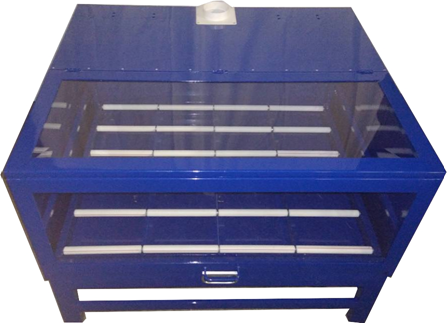 Описание аккумуляторного шкафа-стеллажа ЗУ-3М-2:Аккумуляторный шкаф-стеллаж предусмотрен для заряда и разряда аккумуляторных батарей в автотранспортных предприятиях, гаражных боксах и других помещениях где не предусмотрено дополнительного помещения под аккумуляторную. Аккумуляторный шкаф-стеллаж оборудован: 1).   Панелью с выходными клеммами для подключения к зарядным или зарядно-разрядным устройствам с максимальным током до 50А и вытяжным зонтом для подключения внешней вентиляции как принудительной, так и естественной.2).   Рольганги для удобного помещения и извлечения аккумуляторов.3). Поддон для сбора электролита из оцинкованной стали покрытый кислотостойкой порошковой краской.4). Провода с зажимами (крокодил) для подключения аккумуляторных батарей. Аккумуляторный шкаф-стеллаж изготовлен из стали с порошковой кислотостойкой окраской. Аккумуляторный шкаф-стеллаж может применяться с любыми зарядно-разрядными устройствами. Рекомендуемые к применению устройства: ЗУ-2-2(ЗР), ЗУ-2-2В(ЗР) и ЗУ-2-2Б(ЗР) они могут устанавливаться непосредственно на аккумуляторный шкаф-стеллаж. Как съемно, так и стационарно.Подробные технические характеристики ЗУ-3М-2:ЗУ-3М-4 Аккумуляторный шкаф-стеллаж для четырех АКБОписание аккумуляторного шкафа-стеллажа ЗУ-3М-4:Аккумуляторный шкаф-стеллаж предусмотрен для заряда и разряда аккумуляторных батарей в автотранспортных предприятиях, гаражных боксах и других помещениях где не предусмотрено дополнительного помещения под аккумуляторную. Аккумуляторный шкаф-стеллаж оборудован: 1).    Панелью с выходными клеммами для подключения к зарядным или зарядно разрядным устройствам с максимальным током до 50А и вытяжным зондом для подключения внешней вентиляции как принудительной, так и естественной.2).   Рольганги для удобного помещения и извлечения аккумуляторов. 3). Поддон для сбора электролита из оцинкованной стали покрытый кислотостойкой порошковой краской. 4). Провода с зажимами (крокодил) для подключения аккумуляторных батарей. Аккумуляторный шкаф-стеллаж изготовлен из стали с порошковой кислотостойкой окраской. Аккумуляторный шкаф-стеллаж может применяться с любыми зарядно-разрядными устройствами. Рекомендуемые к применению устройства: ЗУ-2-4(ЗР), ЗУ-2-4В(ЗР) и ЗУ-2-4Б(ЗР) они могут устанавливаться непосредственно на аккумуляторный шкаф-стеллаж. Как съемно, так и стационарно.Подробные технические характеристики ЗУ-3М-4:ЗУ-3М-6 Аккумуляторный шкаф-стеллаж для шести АКБ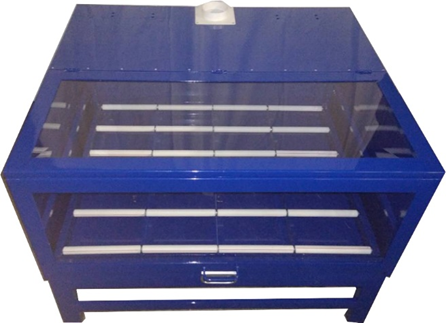 Описание аккумуляторного шкафа-стеллажа ЗУ-3М-6:Аккумуляторный шкаф-стеллаж предусмотрен для заряда и разряда аккумуляторных батарей в автотранспортных предприятиях, гаражных боксах и других помещениях где не предусмотрено дополнительного помещения под аккумуляторную. Аккумуляторный шкаф-стеллаж оборудован: 1).    Панелью с выходными клеммами для подключения к зарядным или зарядно разрядным устройствам с максимальным током до 50А и вытяжным зондом для подключения внешней вентиляции как принудительной, так и естественной. 2).   Рольганги для удобного помещения и извлечения аккумуляторов. 3). Поддон для сбора электролита из оцинкованной стали покрытый кислотостойкой порошковой краской. 4). Провода с зажимами (крокодил) для подключения аккумуляторных батарей. Аккумуляторный шкаф-стеллаж изготовлен из стали с порошковой кислотостойкой окраской. Аккумуляторный шкаф-стеллаж может применяться с любыми зарядно-разрядными устройствами. Рекомендуемые к применению устройства: ЗУ-2-6(ЗР), ЗУ-2-6В(ЗР) и ЗУ-2-6Б(ЗР) они могут устанавливаться непосредственно на аккумуляторный шкаф-стеллаж. Как съемно, так и стационарно.Подробные технические характеристики ЗУ-3М-6:13.Зарядно-пусковые устройства (пускозарядные ПЗУ)ПЗУ для автомобилей с напряжением 12ВЗУ-1П-12 Зарядно-пусковое устройство 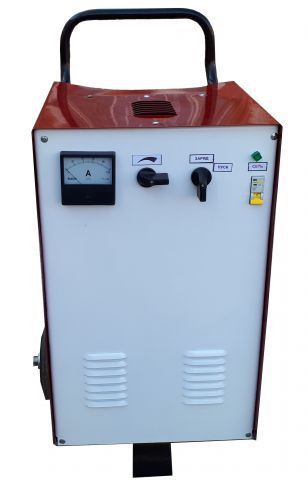 Краткие характеристики ЗУ-1П-12:Питание 220В 50ГцВыходное напряжение 12ВМаксимальный зарядный ток 100АМаксимальный пусковой ток 550АСтупенчатая регулировка тока от 0 до 100АВозможно заряжать один аккумулятор до 1000А/ЧасУстройство снабжено колесами и ручкой для перевозкиПредназначено для легковых автомобилей, легких грузовиков типа Газель, ГАЗ и других автомобилей такого же типаПодробные технические характеристики ЗУ-1П-12:14. ПЗУ для автомобилей с напряжением 12 и 24ВЗУ-1П-12-24 Пускозарядное устройство Краткие технические характеристики ЗУ-1П-12-24:Питание 220В 50ГцВыходное напряжение 12 и 24ВМаксимальный зарядный ток 100АМаксимальный пусковой ток 550АСтупенчатая регулировка зарядного тока от 3 до 100АВозможно заряжать до двух аккумуляторов 6СТ-1000 или один 12СТ-1000Устройство снабжено колесами и ручкой для перевозкиПредназначено для легковых автомобилей и легких грузовиков типа Валдай, ЗИЛ и других автомобилей такого же типаПодробные технические характеристики ЗУ-1П-12-24:ЗУ-1ПУ Пускозарядное устройство 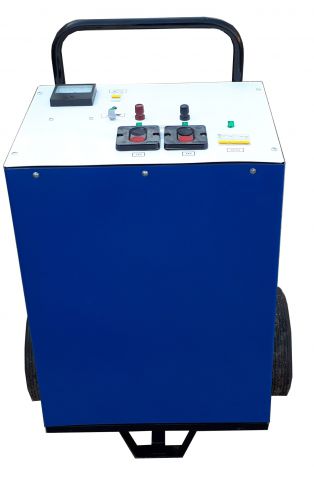 Краткие технические характеристики ЗУ-1ПУ:Питание 380В 50ГцВыходное напряжение 12 и 24ВМаксимальный зарядный ток 30АРабочий пусковой ток 1200АМаксимальный пусковой ток 1500АПлавная регулировка зарядного тока от 0 до 30АВозможно заряжать два аккумулятора 6СТ-300 или один 12СТ-300Устройство снабжено колесами и ручкой для перевозкиПредназначено для тяжелых карьерных грузовиков типа БЕЛАЗ, КРАЗ, а также других автомобилей и спецтехники такого же типаПодробные технические характеристики ЗУ-1ПУ:ЗУ-1ПУ-1 Пускозарядное устройство Краткие технические характеристики ЗУ-1ПУ-1:Питание 380В 50ГцВыходное напряжение 12 и 24ВМаксимальный зарядный ток 30АРабочий пусковой ток 750АМаксимальный пусковой ток 1000АПлавная регулировка зарядного тока от 0 до 30АВозможно заряжать два аккумулятора 6СТ-300 или один 12СТ-300Устройство снабжено колесами и ручкой для перевозкиПредназначено для тяжелых грузовиков типа КАМАЗ, МАЗ, УРАЛ, а также других автомобилей и спецтехники такого же типаПодробные технические характеристики ЗУ-1ПУ-1:ЗУ-3П Автономное зарядно-пусковое устройство 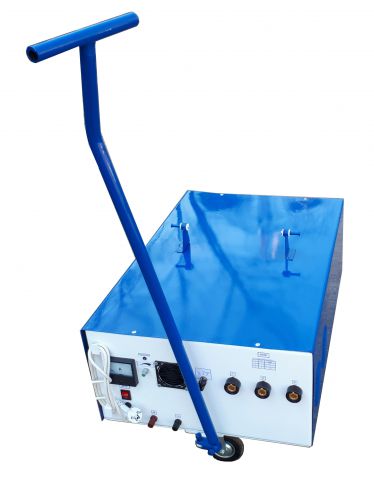 Краткие технические характеристики ЗУ-3П:Питание 220В 50ГцВыходное напряжение 12 и 24ВМаксимальный зарядный ток 25А от сетиПуск от встроенных аккумуляторных батарей (в комплект не входят)Применяемые аккумуляторы: два 6СТ-132 или два 6СТ-190 (возможна поставка в комплекте с устройством)Устройство снабжено колесами и ручкой для перевозкиПодробные технические характеристики ЗУ-3П:15.Устройства для запуска двигателей (ПУ)УЗД для автомобилей с напряжением 12ВПУ-2 Пусковое устройство 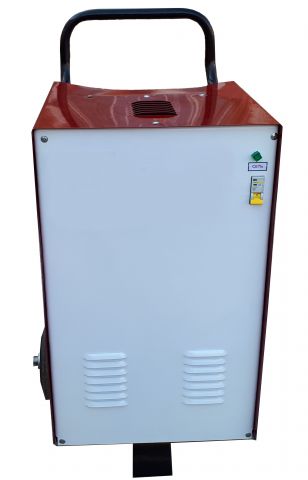 Краткие технические характеристики ПУ-2:Питание 220В 50ГцВыходное напряжение 12ВМаксимальный пусковой ток 550АПредназначено для легковых автомобилей и легких грузовиков типа Газель, ГАЗ и других автомобилей такого же типаУстройство снабжено колесами и ручкой для перевозкиПодробные технические характеристики ПУ-2:16.УЗД для автомобилей с напряжением 12 и 24ВПУ-2М Пусковое устройство 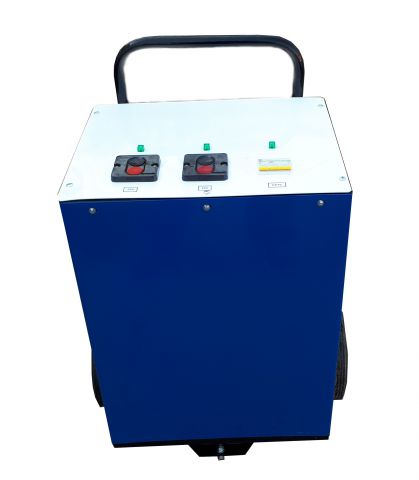 Краткие технические характеристики ПУ-2М:Питание 380В 50ГцВыходное напряжение 12 и 24ВРабочий пусковой ток 750АМаксимальный пусковой ток 1000АУстройство снабжено колесами и ручкой для перевозкиПредназначено для тяжелых грузовиков типа КАМАЗ, МАЗ, УРАЛ, а также других автомобилей и спецтехники такого же типаПодробные технические характеристики ПУ-2М:ПУ-5 Пусковое устройство Краткие технические характеристики ПУ-5:Питание 380В 50ГцВыходное напряжение 12 и 24ВРабочий пусковой ток 1200АМаксимальный пусковой ток 1500АУстройство снабжено колесами и ручкой для перевозкиПредназначено для тяжелых карьерных грузовиков типа БЕЛАЗ, КРАЗ, а также других автомобилей и спецтехники такого же типаПодробные технические характеристики ПУ-5:17.Диагностическое оборудование ВН-1 Вилка нагрузочная для аккумуляторов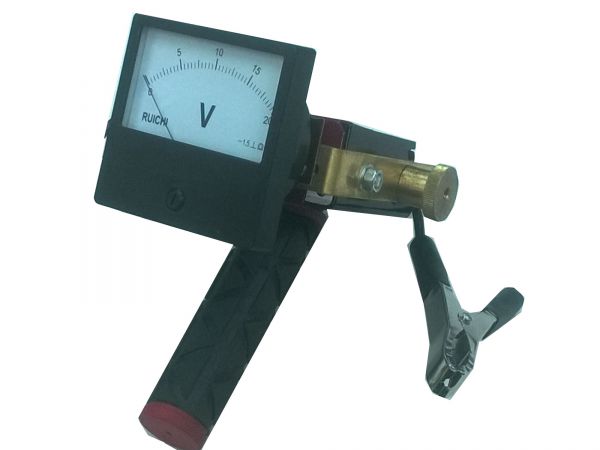 Предназначена для проверки аккумуляторных батарей под нагрузкойРабочее напряжение 12ВИндикатор напряжения - стрелочный прибор М42300 Тип подачи нагрузки - механическийТип исполнения нагрузки - нихромРучка - резиновая противоскользящаяВН-1М Вилка нагрузочная для аккумуляторов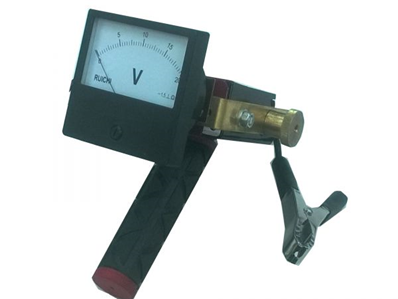 Предназначена для проверки аккумуляторных батарей под нагрузкойРабочее напряжение 12 и 24ВИндикатор напряжения - стрелочный прибор М42300 Тип подачи нагрузки - механическийТип исполнения нагрузки - нихромРучка - резиновая противоскользящаяВН-1Э Вилка нагрузочная электронная 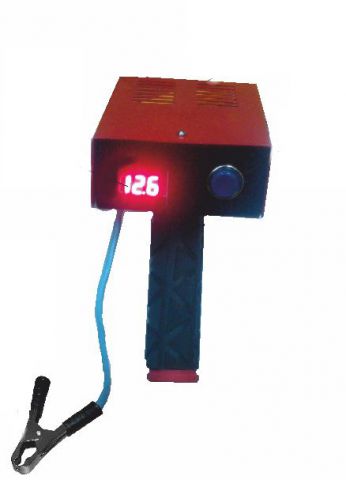 Предназначена для проверки аккумуляторных батарей под нагрузкойРабочее напряжение - 12ВИндикатор напряжения - электронныйТип подачи нагрузки - электромеханическийТип исполнения нагрузки - нихромРучка - резиновая противоскользящаяКА Комплект аккумуляторщика 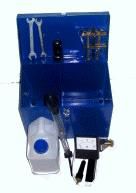 Предназначен для обслуживания аккумуляторных батарейВ комплект входит:Ящик металлический (окраска порошковая) - 1шт.Вилка нагрузочная ВН-1 - 1шт.Ареометр - 1шт.Спринцовка - 1шт.Канистра для воды и электролита - 1шт.Корщетка для клемм АКБ - 1шт.Съемник - 1шт.Ключ гаечный 10Х12 - 1шт.Ключ гаечный 13Х14 - 1шт.Зарядныедля АКБ автомобилейзарядно-разрядныедля АКБ автомобилейпускозарядныедля АКБ автомобилейпусковые устройства для АКБ автомобилей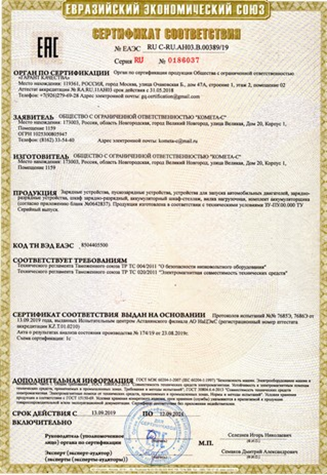 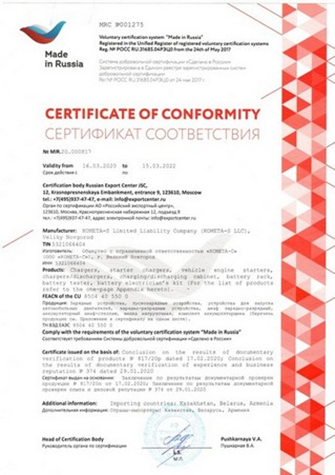 1. Зарядные и зарядно-разрядные устройства для аккумуляторов с напряжением 12В42. Зарядные и зарядно-разрядные устройства для аккумуляторовс напряжением 12 и 24В73. Зарядные устройства для аккумуляторов с напряжением 12, 24, 36, 48В124. Зарядные устройства для тяговых (емкостных) аккумуляторов напряжением 12, 24, 48В165. Многоканальные зарядные устройства для аккумуляторов с напряжением 12В196. Многоканальные зарядно-разрядные устройства для аккумуляторов с напряжением 12В317. Шкафы аккумуляторные зарядно-разрядные многоканальные для аккумуляторов с напряжением 12В348. Многоканальные зарядные устройства для аккумуляторов с напряжением 12 и 24В429. Многоканальные зарядно-разрядные устройства для аккумуляторов с напряжением 12 и 24В4510. Многоканальные зарядно-разрядные устройства для аккумуляторов с напряжением 12 и 24В повышенной надежности4811. Шкафы аккумуляторные зарядно-разрядные многоканальные для аккумуляторов с напряжением 12 и 24В5112. Шкафы-стеллажи аккумуляторные5913. Зарядно-пусковые устройства для автомобилей с напряжением 12В6214. Зарядно-пусковые устройства для автомобилей с напряжением 12 и 24В6315. Устройства для запуска двигателей для автомобилей с напряжением 12В6716. Устройства для запуска двигателей для автомобилей с напряжением 12 и 24В6817. Диагностическое оборудование70НаименованиеЗначениеЕд. измеренияПитающая сеть220/50 (A+N+PE)В/ГцМаксимальный потребляемый ток по сети 220В2,5АВыходное напряжение12ВМаксимальный ток заряда25АТип регулировки зарядного токаПлавная, транзисторная, ШИМТип индикации зарядного токаСтрелочная М42300 Класс точности 1,5Материал корпусаМеталлОкраска корпусаПорошковаяТип устройстваНастольный трансформаторныйТип защиты устройстваЭлектронныйВозможность установки опцийАвтоотключение, хранениеМаксимальная емкость АКБ250А/ЧасМаксимальное кол-во АКБ1шт.Тип охлажденияПринудительныйДлина сетевого провода не менее2мДлина выходных проводов не менее2мГабариты в упаковкеВ-350 Д-440 Ш-330ммВес брутто не менее15кгНаименованиеЗначениеЕд. измеренияПитающая сеть220/50 (A+N+PE)В/ГцМаксимальный потребляемый ток по сети 220В2,5АВыходное напряжение12ВМаксимальный ток заряда25АТип регулировки зарядного токаПлавная, транзисторная, ШИМТип индикации зарядного токаСтрелочная М42300 Класс точности 1,5Материал корпусаМеталлОкраска корпусаПорошковаяТип устройстваНастольный трансформаторныйТип защиты устройстваЭлектронныйВозможность установки опцийУстановлена функция авто отключения и хранения АКБМаксимальная емкость АКБ250А/ЧасМаксимальное кол-во АКБ1шт.Тип охлажденияПринудительныйДлина сетевого провода не менее2мДлина выходных проводов не менее2мГабариты в упаковкеВ-350 Д-440 Ш-330ммВес брутто не менее15кгНаименованиеЗначениеЕд. измеренияПитающая сеть220/50 (A+N+PE)В/ГцМаксимальный потребляемый ток по сети 220В3,2АВыходное напряжение12ВМаксимальный ток заряда, разряда25АТип регулировки зарядного токаПлавная, транзисторная, ШИМТип индикации зарядного, разрядного токаСтрелочная М42300 Класс точности 1,5Тип индикации напряженияаккумулятораСтрелочная М42300 Класс точности 1,5Тип резистораНихромТип регулировки разрядного токаПлавнаяТип устройстваНастольный трансформаторныйТип защиты устройстваЭлектронныйВозможность установки опцийАвтоотключение, хранениеМаксимальная емкость АКБ250А/ЧасМаксимальное кол-во АКБ1шт.Встроенная нагрузочная вилкаЕстьМатериал корпусаМеталлОкраска корпусаПорошковаяТип охлажденияПринудительныйДлина сетевого провода не менее2мДлина выходных проводов не менее2мГабариты в упаковкеВ-320 Д-540 Ш-430ммВес брутто не менее25кгНаименованиеЗначениеЕд. измеренияПитающая сеть220/50 (A+N+PE)В/ГцМаксимальный потребляемый ток по сети 220В4АВыходное напряжение12, 24ВМаксимальный ток заряда25АТип регулировки зарядного токаПлавная, транзисторная, ШИМТип индикации зарядного токаСтрелочная М42300 Класс точности 1,5Материал корпусаМеталлОкраска корпусаПорошковаяТип устройстваНастольный трансформаторныйТип защиты устройстваЭлектронныйВозможность установки опцийАвтоотключение, хранениеМаксимальная емкость АКБ250А/ЧасМаксимальное кол-во АКБ 2шт.Тип охлажденияПринудительныйДлина сетевого провода не менее2мДлина выходных проводов не менее2мГабариты в упаковкеВ-350 Д-440 Ш-330ммВес брутто не менее20кгНаименованиеЗначениеЕд. измеренияПитающая сеть220/50 (A+N+PE)В/ГцМаксимальный потребляемый ток по сети 220В4АВыходное напряжение12, 24ВМаксимальный ток заряда25АТип регулировки зарядного токаПлавная, транзисторная, ШИМТип индикации зарядного токаСтрелочная М42300 Класс точности 1,5Материал корпусаМеталлОкраска корпусаПорошковаяТип устройстваНастольный трансформаторныйТип защиты устройстваЭлектронныйВозможность установки опцийУстановлена функция автоотключения и хранения АКБМаксимальная емкость АКБ250А/ЧасМаксимальное кол-во АКБ2шт.Тип охлажденияПринудительныйДлина сетевого провода не менее2мДлина выходных проводов не менее2мГабариты в упаковкеВ-350 Д-440 Ш-330ммВес брутто не менее20кгНаименованиеЗначениеЕд. измеренияПитающая сеть220/50 (A+N+PE)В/ГцМаксимальный потребляемый ток по сети 220В5АВыходное напряжение12, 24ВМаксимальный ток заряда, разряда25АТип регулировки зарядного тока  Плавная, транзисторная, ШИМТип индикации зарядного, разрядного токаСтрелочная М42300 Тип индикации напряжения  аккумулятораСтрелочная М42300 Тип резистораНихромТип регулировки разрядного токаПлавнаяТип устройстваНастольный трансформаторныйТип защиты устройстваЭлектронныйВстроенная нагрузочная вилкаЕсть, на 12 и 24ВВозможность установки опцийАвтоотключение, хранениеМаксимальная емкость АКБ250А/ЧасМаксимальное кол-во АКБ2шт.Тип охлажденияПринудительныйДлина сетевого провода не менее2мДлина выходных проводов не менее2мГабариты в упаковкеВ-320 Д-540 Ш-430ммВес брутто не менее28кгНаименованиеЗначениеЕд. измеренияПитающая сеть220/50 (A+N+PE)В/ГцМаксимальный потребляемый ток по сети 220В6АВыходное напряжение12, 24ВМаксимальный ток заряда30АТип регулировки зарядного токаСтупенчатаяТип индикации зарядного токаСтрелочная М42300 Класс точности 1,5Тип устройстваНастольный авто-трансформаторныйТип защиты устройстваЭлектромеханический Материал корпусаМеталлОкраска корпусаПорошковаяВозможность установки опцийАвтоотключение, хранениеМаксимальная емкость АКБ300А/ЧасМаксимальное кол-во АКБ2шт.Тип охлажденияЕстественныйИспользование в качестве блокапитания (источника питания)ДаДлина сетевого провода, не менее2мДлина выходных проводов, не менее2мГабариты в упаковкеВ-280 Д-510 Ш-370ммВес брутто не менее25кгНаименованиеЗначениеЕд. измеренияПитающая сеть220/50 (A+N+PE)В/ГцМаксимальный потребляемый ток по сети 220В6АВыходное напряжение12, 24ВМаксимальный ток заряда30АТип регулировки зарядного токаСтупенчатая автотрансформаторнаяТип индикации зарядного токаСтрелочная М42300 Максимальный ток разряда30АТип индикации напряжения АКБСтрелочная М42300 Тип резистораНихромТип индикации разрядного токаСтрелочная М42300 Тип регулировки разрядного токаПлавная, транзисторная ШИМТип устройстваНастольный трансформаторныйТип защиты устройстваЭлектронныйВстроенная нагрузочная вилкаЕстьВозможность установки опцийАвтоотключение, хранениеМаксимальная емкость АКБ300А/ЧасМаксимальное кол-во АКБ2шт.Тип охлажденияПринудительныйДлина сетевого провода не менее2мДлина выходных проводов не менее2мГабариты в упаковкеВ-320 Д-540 Ш-430ммВес брутто не менее30кгНаименованиеЗначениеЕд. измеренияПитающая сеть220/50 (A+N+PE)В/ГцМаксимальный потребляемый ток по сети 220В6АВыходное напряжение12, 24, 36, 48ВМаксимальный ток заряда20АТип регулировки зарядного токаСтупенчатаяТип индикации зарядного токаСтрелочная М42300 Класс точности 1,5Тип устройстваНастольный автотрансформаторныйТип защиты устройстваЭлектромеханический Материал корпусаМеталлОкраска корпусаПорошковаяВозможность установки опцийАвтоотключение, хранениеМаксимальная емкость АКБ200А/ЧасМаксимальное кол-во АКБ4шт.Тип охлажденияЕстественныйИспользование в качестве блокапитания (источника питания)ДаДлина сетевого провода, не менее2мДлина выходных проводов, не менее2мГабариты в упаковкеВ-280 Д-510 Ш-370ммВес брутто, не менее30кгНаименованиеЗначениеЕд. измеренияПитающая сеть220/50 (A+N+PE)В/ГцМаксимальный потребляемый ток по сети 220В8АВыходное напряжение12, 24, 36, 48ВМаксимальный ток заряда30АТип регулировки зарядного токаСтупенчатаяТип индикации зарядного токаСтрелочная М42300 Класс точности 1,5Тип устройстваНастольный авто-трансформаторныйТип защиты устройстваЭлектромеханический Материал корпусаМеталлОкраска корпусаПорошковаяВозможность установки опцийАвтоотключение, хранениеМаксимальная емкость АКБ300А/ЧасМаксимальное кол-во АКБ4шт.Тип охлажденияПринудительныйИспользование в качестве блокапитания (источника питания)ДаДлина сетевого провода, не менее2мДлина выходных проводов, не менее2мГабариты в упаковкеВ-280 Д-510 Ш-370ммВес брутто не менее30кгНаименованиеЗначениеЕд. измеренияПитающая сеть220/50 (A+N+PE)В/ГцМаксимальный потребляемый ток по сети 220В8,5АВыходное напряжение12, 24, 36, 48ВМаксимальный ток заряда30АТип регулировки зарядного токаПлавная, транзисторная, ШИМТип индикации зарядного токаСтрелочная М42300 Класс точности 1,5Встроенная нагрузочная вилкаЕстьТип индикации напряжения АКБСтрелочная М42300 Тип нагрузочного резистораНихромТип подключения нагрузкиЭлектромеханическийТип устройстваНастольный авто-трансформаторныйТип защиты устройстваЭлектронныйВозможность установки опцийАвтоотключение, хранениеМаксимальная емкость АКБ300А/ЧасМаксимальное кол-во АКБ4шт.Материал корпусаМеталлТип охлажденияПринудительныйДлина сетевого провода, не менее2мДлина выходных проводов, не менее2мГабариты в упаковкеВ-300 Д-510 Ш-440ммВес брутто, не менее32кгНаименованиеЗначениеЕд. измеренияПитающая сеть220/50 (A+N+PE)В/ГцМаксимальный потребляемый ток по сети 220В6,5АВыходное напряжение12, 24, 36, 48ВМаксимальный ток заряда25АТип регулировки зарядного токаПлавная, транзисторная, ШИМТип индикации зарядного токаСтрелочная М42300 Класс точности 1,5Функция автоотключения (АО)+Функция хранения аккумуляторов (ХА)+Ручной режим (без АО и ХА)+Материал корпусаМеталлТип устройстваНастольный трансформаторныйТип защиты устройстваЭлектронныйЗащита первичных цепейЕстьМаксимальная емкость АКБ250А/ЧасМаксимальное кол-во АКБ4шт.Использование в качестве источника питания ДаТип охлажденияПринудительныйДлина сетевого провода не менее2мДлина выходных проводов не менее2мГабариты в упаковкеД-520 Ш-450 В-280ммВес брутто не менее30кгНаименованиеЗначениеЕд. измеренияПитающая сеть220/50 (A+N+PE)В/ГцМаксимальный потребляемый ток по сети 220В18АВыходное напряжение12ВМаксимальный ток заряда200АТип регулировки зарядного токаСтупенчатаяТип индикации зарядного токаСтрелочная М42300Класс точности 1,5Количество независимых каналов1шт.Температура эксплуатацииОт -50 до +40Градусы ЦельсияТип устройстваНастольный трансформаторныйТип защиты устройстваЭлектромагнитныеВозможность установки опцийАвтоотключение, хранениеМаксимальная емкость АКБ2000А/ЧасМаксимальное кол-во АКБ1 (либо сборка)шт.Материал корпусаМеталлТип охлажденияЕстественныйДлина сетевого провода не менее2мДлина выходных проводов не менее4мГабариты в упаковкеВ-450 Д-650 Ш-570ммВес брутто не менее60кгНаименованиеЗначениеЕд. измеренияПитающая сеть220/50 (A+N+PE)В/ГцМаксимальный потребляемый ток по сети 220В28АВыходное напряжение24ВМаксимальный ток заряда100АТип регулировки зарядного токаСтупенчатаяТип индикации зарядного токаСтрелочная М42300 Класс точности 1,5Количество независимых каналов1шт.Температура эксплуатацииОт -50 до +40Градусы ЦельсияТип устройстваНастольный трансформаторныйТип защиты устройстваЭлектромагнитныеВозможность установки опцийАвтоотключение, хранениеМаксимальная емкость АКБ1000А/ЧасМаксимальное кол-во АКБ1 (либо сборка)шт.Материал корпусаМеталлТип охлажденияЕстественныйДлина сетевого провода не менее2мДлина выходных проводов не менее4мГабариты в упаковкеВ-450 Д-650 Ш-570ммВес брутто не менее60кгНаименованиеЗначениеЕд. измеренияПитающая сеть220/50 (A+N+PE)В/ГцМаксимальный потребляемый ток по сети 220В28АВыходное напряжение48ВМаксимальный ток заряда100АТип регулировки зарядного токаСтупенчатаяТип индикации зарядного токаСтрелочная М42300 Класс точности 1,5Количество независимых каналов1шт.Температура эксплуатацииОт -50 до +40Градусы ЦельсияТип устройстваНастольный трансформаторныйТип защиты устройстваЭлектромагнитныеВозможность установки опцийАвтоотключение, хранениеМаксимальная емкость АКБ1000А/ЧасМаксимальное кол-во АКБ1 (либо сборка)шт.Материал корпусаМеталлТип охлажденияЕстественныйДлина сетевого провода не менее2мДлина выходных проводов не менее4мГабариты в упаковкеВ-450 Д-1070 Ш-570ммВес брутто не менее90кгНаименованиеЗначениеЕд. измеренияПитающая сеть220/50 (A+N+PE)В/ГцМаксимальный потребляемый ток по сети 220В6,1АВыходное напряжение12ВМаксимальный ток заряда30А на каждом каналеТип регулировки зарядного токаПлавная, транзисторная, ШИМТип индикации зарядного токаСтрелочная М42300 Класс точности 1,5Материал корпусаМеталлКоличество независимых каналов2шт.Связь регулировки по каналамНезависимаяТип устройстваНастольный трансформаторныйТип защиты устройстваЭлектронныйВозможность установки опцийАвтоотключение, хранениеМаксимальная емкость АКБ300А/ЧасМаксимальное кол-во АКБ2шт.Тип охлажденияПринудительныйДлина сетевого провода не менее2мДлина выходных проводов 2мГабариты в упаковкеВ-440 Д-650 Ш-570ммВес брутто не менее45кгНаименованиеЗначениеЕд. измеренияПитающая сеть220/50 (A+N+PE)В/ГцМаксимальный потребляемый ток по сети 220В9АВыходное напряжение12ВМаксимальный ток заряда50А на каждом каналеТип регулировки зарядного токаПлавная, транзисторная, ШИМТип индикации зарядного токаСтрелочная М42300 Класс точности 1,5Материал корпусаМеталлОкраска корпусаПорошковаяКоличество независимых каналов2шт.Связь регулировки по каналамНезависимаяТип устройстваНастольный трансформаторныйТип защиты устройстваЭлектронныйВозможность установки опцийАвтоотключение, хранениеМаксимальная емкость АКБ500А/ЧасМаксимальное кол-во АКБ2шт.Тип охлажденияПринудительныйДлина сетевого провода не менее2мДлина выходных проводов не менее2мГабариты в упаковкеВ-440 Д-650 Ш-570ммВес брутто не менее47кгНаименованиеЗначениеЕд. измеренияПитающая сеть220/50 (A+N+PE)В/ГцМаксимальный потребляемый ток по сети 220В8АВыходное напряжение12ВМаксимальный ток заряда30А на каждом каналеТип регулировки зарядного токаСтупенчатаяТип индикации зарядного токаСтрелочная М42300Класс точности 1,5Встроенная нагрузочная вилкаЕстьКоличество независимых каналов3шт.Встроенное реле времениЕсть 0-24 часаСвязь регулировки по каналамОдновременнаяТип устройстваНастольный трансформаторныйТип защиты устройстваЭлектронныйВозможность установки опцийАвтоотключение, хранениеМаксимальная емкость АКБ300А/ЧасМаксимальное кол-во АКБ3шт.Материал корпусаМеталлТип охлажденияЕстественныйДлина сетевого провода не менее2мДлина выходных проводов 2мГабариты в упаковкеВ-360 Д-560 Ш-380ммВес брутто не менее45кгНаименованиеЗначениеЕд. измеренияПитающая сеть220/50 (A+N+PE)В/ГцМаксимальный потребляемый ток по сети 220В7АВыходное напряжение12ВМаксимальный ток заряда, разряда25А на каждом каналеТип регулировки токаПлавная, транзисторная, ШИМТип индикации зарядного токаСтрелочная М42300 Класс точности 1,5Встроенная нагрузочная вилкаЕстьКоличество независимых каналов3 заряд + 1 разрядшт.Связь регулировки по каналамНезависимаяТип устройстваНастольный трансформаторныйТип защиты устройстваЭлектронныйВозможность установки опцийАвтоотключение, хранениеМаксимальная емкость АКБ250А/ЧасМаксимальное кол-во АКБ3шт.Материал корпусаМеталлТип охлажденияПринудительныйДлина сетевого провода не менее2мДлина выходных проводов2мГабариты в упаковкеВ-440 Д-650 Ш-570ммВес брутто не менее45кгНаименованиеЗначениеЕд. измеренияПитающая сеть220/50 (A+N+PE)В/ГцМаксимальный потребляемый ток по сети 220В13АВыходное напряжение12ВМаксимальный ток заряда(на каждом канале)50АТип регулировки зарядного токаПлавная, транзисторная, ШИМТип индикации зарядного токаСтрелочная М42300Класс точности 1,5Встроенная нагрузочная вилкаДаКоличество независимых каналов3шт.Связь регулировки по каналамНезависимаяТип устройстваНастольный, трансформаторныйТип защиты устройстваЭлектронныйВозможность установки опцийАвтоотключение, хранениеМаксимальная емкость АКБ500А/ЧасМаксимальное кол-во АКБ3шт.Материал корпусаМеталлТип охлажденияПринудительныйДлина сетевого провода, не менее2мДлина выходных проводов2мГабариты в упаковкеВ-440 Д-800 Ш-570ммВес брутто не менее65кгНаименованиеЗначениеЕд. измеренияПитающая сеть220/50 (A+N+PE)В/ГцМаксимальный потребляемый ток по сети 220В8,6АВыходное напряжение12ВМаксимальный ток заряда25А на каждом каналеТип регулировки зарядного токаПлавная, транзисторная, ШИМТип индикации зарядного токаСтрелочная М42300 Класс точности 1,5Количество независимых каналов4шт.Связь регулировки по каналамНезависимаяТип устройстваНастольный трансформаторныйТип защиты устройстваЭлектронныйВозможность установки опцийАвтоотключение, хранениеМаксимальная емкость АКБ250А/ЧасМаксимальное кол-во АКБ4шт.Материал корпусаМеталлТип охлажденияПринудительныйДлина сетевого провода не менее2м.Длина выходных проводов не менее2м.Габарит в упаковкеВ-440 Д-650 Ш-570ммВес брутто не менее40кгНаименованиеЗначениеЕд. измеренияПитающая сеть220/50 (A+N+PE)В/ГцМаксимальный потребляемый ток по сети 220В21,9АВыходное напряжение12ВМаксимальный ток заряда50А на каждом каналеТип регулировки зарядного токаПлавная, транзисторная, ШИМТип индикации зарядного токаСтрелочная М42300 Класс точности 1,5Количество независимых каналов4шт.Связь регулировки по каналамНезависимаяТип устройстваНастольный трансформаторныйТип защиты устройстваЭлектронныйВозможность установки опцийАвтоотключение, хранениеМаксимальная емкость АКБ500А/ЧасМаксимальное кол-во АКБ4шт.Материал корпусаМеталлОкраска корпусаПорошковаяТип охлажденияПринудительныйДлина сетевого провода 2м.Длина выходных проводов2м.Габарит в упаковкеВ-440 Д-800 Ш-570ммВес брутто не менее65кгНаименованиеЗначениеЕд. измеренияПитающая сеть220/50 (A+N+PE)В/ГцМаксимальный потребляемый ток по сети 220В15АВыходное напряжение12ВМаксимальный ток заряда30А на каждом каналеТип регулировки зарядного токаСтупенчатаяТип индикации зарядного токаСтрелочная М42300 Класс точности 1,5Встроенная нагрузочная вилкаЕстьКоличество независимых каналов6шт.Встроенное реле времениЕсть 0-24 часаСвязь регулировки по каналамОдновременнаяТип устройстваНастольный трансформаторныйТип защиты устройстваЭлектронныйВозможность установки опцийАвтоотключение, хранениеМаксимальная емкость АКБ300А/ЧасМаксимальное кол-во АКБ6шт.Материал корпусаМеталлТип охлажденияЕстественныйДлина сетевого провода не менее2м.Длина выходных проводов 2м.Габарит в упаковкеВ-440 Д-800 Ш-570ммВес брутто не менее55кгНаименованиеЗначениеЕд. измеренияПитающая сеть220/50 (A+N+PE)В/ГцМаксимальный потребляемый ток по сети 220В14АВыходное напряжение12ВМаксимальный ток заряда25А на каждом каналеТип регулировки зарядного токаПлавная, транзисторная, ШИМТип индикации зарядного токаСтрелочная М42300Класс точности 1,5Встроенная нагрузочная вилкаЕстьКоличество независимых каналов6шт.Связь регулировки по каналамНезависимаяТип устройстваНастольный трансформаторныйТип защиты устройстваЭлектронныйВозможность установки опцийАвтоотключение, хранениеМаксимальная емкость АКБ250А/ЧасМаксимальное кол-во АКБ6шт.Материал корпусаМеталлОкраска корпусаПорошковаяТип охлажденияПринудительныйДлина сетевого провода не менее2м.Длина выходных проводов 2м.Габарит в упаковкеВ-440 Д-800 Ш-570ммВес брутто не менее65кгНаименованиеЗначениеЕд. измеренияПитающая сеть220/50 (A+N+PE)В/ГцМаксимальный потребляемый ток по сети 220В20АВыходное напряжение12ВМаксимальный ток заряда30А на каждом каналеТип регулировки зарядного токаСтупенчатаяТип индикации зарядного токаСтрелочная М42300 Класс точности 1,5Встроенная нагрузочная вилкаЕстьКоличество независимых каналов8шт.Встроенное реле времениЕсть 0-24 часаСвязь регулировки по каналамОдновременнаяТип устройстваНастольный трансформаторныйТип защиты устройстваЭлектронныйВозможность установки опцийАвтоотключение, хранениеМаксимальная емкость АКБ300А/ЧасМаксимальное кол-во АКБ8шт.Материал корпусаМеталлОкраска корпусаПорошковаяТип охлажденияПринудительныйДлина сетевого провода 2м.Длина выходных проводов 2м.Габарит в упаковкеВ-440 Д-800 Ш-570ммВес брутто не менее65кгНаименованиеЗначениеЕд. измеренияПитающая сеть220/50 (A+N+PE)В/ГцМаксимальный потребляемый ток по сети 220В31АВыходное напряжение12ВМаксимальный ток заряда30А на каждом каналеТип регулировки зарядного токаСтупенчатаяТип индикации зарядного токаСтрелочная М42300 Класс точности 1,5Встроенная нагрузочная вилкаЕстьКоличество независимых каналов12+1(для проверки АКБ)шт.Связь регулировки по каналамОдновременнаяТип устройстваНастольный трансформаторныйТип защиты устройстваЭлектронныйВозможность установки опцийАвтоотключение, хранениеМаксимальная емкость АКБ300А/ЧасМаксимальное кол-во АКБ12шт.Материал корпусаМеталлТип охлажденияПринудительныйДлина сетевого провода не менее2м.Длина выходных проводов не менее2м.Габарит в упаковкеВ-450 Д-1070 Ш-570ммВес брутто не менее85кгНаименованиеЗначениеЕд. измеренияПитающая сеть220/50 (A+N+PE)В/ГцМаксимальный потребляемый ток по сети 220В41АВыходное напряжение16ВМаксимальный ток заряда30А на каждом каналеТип регулировки зарядного токаСтупенчатаяТип индикации зарядного токаСтрелочная М42300 Класс точности 1,5Встроенная нагрузочная вилкаЕстьКоличество независимых каналов16+1(для проверки АКБ)шт.Связь регулировки по каналамОдновременнаяТип устройстваНастольный трансформаторныйТип защиты устройстваЭлектронныйВозможность установки опцийАвтоотключение, хранениеМаксимальная емкость АКБ300А/ЧасМаксимальное кол-во АКБ16шт.Материал корпусаМеталлОкраска корпусаПорошковаяТип охлажденияПринудительныйДлина сетевого провода 2м.Длина выходных проводов 2м.Габарит в упаковкеВ-450 Д-1070 Ш-570ммВес брутто не менее100кгНаименованиеЗначениеЕд. измеренияПитающая сеть220/50 (A+N+PE)В/ГцМаксимальный потребляемый ток по сети 220В5АВыходное напряжение12ВМаксимальный ток заряда, разряда25АТип регулировки зарядного токаПлавная, транзисторная, ШИМТип индикации зарядного, разрядного токаСтрелочная М42300 Класс точности 1,5Тип индикации напряжения аккумулятораСтрелочная М42300 Класс точности 1,5Тип резистораНихромТип регулировки разрядного токаПлавнаяТип устройстваНастольный трансформаторныйТип защиты устройстваЭлектронныйВозможность установки опцийАвтоотключение, хранениеМаксимальная емкость АКБ250А/ЧасМаксимальное кол-во АКБ2шт.Встроенная нагрузочная вилкаЕстьМатериал корпусаМеталлОкраска корпусаПорошковаяТип охлажденияПринудительныйДлина сетевого провода не менее2мДлина выходных проводов не менее2мГабариты в упаковкеВ-500 Д-630 Ш-550ммВес брутто не менее42кгНаименованиеЗначениеЕд. измеренияПитающая сеть220/50 (A+N+PE)В/ГцМаксимальный потребляемый ток по сети 220В10АВыходное напряжение12ВМаксимальный ток заряда, разряда25АТип регулировки зарядного токаПлавная, транзисторная, ШИМТип индикации зарядного, разрядного токаСтрелочная М42300 Класс точности 1,5Тип индикации напряжения аккумулятораСтрелочная М42300 Класс точности 1,5Тип резистораНихромТип регулировки разрядного токаПлавнаяТип устройстваНастольный трансформаторныйТип защиты устройстваЭлектронныйВозможность установки опцийАвтоотключение, хранениеМаксимальная емкость АКБ250А/ЧасМаксимальное кол-во АКБ4шт.Встроенная нагрузочная вилкаЕстьМатериал корпусаМеталлОкраска корпусаПорошковаяТип охлажденияПринудительныйДлина сетевого провода не менее2мДлина выходных проводов не менее2мГабариты в упаковкеВ-500 Д-1170 Ш-550ммВес брутто не менее70кгНаименованиеЗначениеЕд. измеренияПитающая сеть220/50 (A+N+PE)В/ГцМаксимальный потребляемый ток по сети 220В14АВыходное напряжение12ВМаксимальный ток заряда, разряда25АТип регулировки зарядного токаПлавная, транзисторная, ШИМТип индикации зарядного, разрядного токаСтрелочная М42300 Класс точности 1,5Тип индикации напряжения аккумулятораСтрелочная М42300 Класс точности 1,5Тип резистораНихромТип регулировки разрядного токаПлавнаяТип устройстваНастольный трансформаторныйТип защиты устройстваЭлектронныйВозможность установки опцийАвтоотключение, хранениеМаксимальная емкость АКБ250А/ЧасМаксимальное кол-во АКБ6шт.Встроенная нагрузочная вилкаЕстьМатериал корпусаМеталлОкраска корпусаПорошковаяТип охлажденияПринудительныйДлина сетевого провода не менее2мДлина выходных проводов не менее2мГабариты в упаковкеВ-500 Д-1670 Ш-550ммВес брутто не менее120кгНаименованиеЗначениеЕд. ИзмеренияПитающая сеть220/50 (A+N+PE)В/ГцМаксимальный потребляемый ток по сети 220В5АВыходное напряжение12ВМаксимальный ток заряда25А на каждом каналеТип регулировки зарядного токаПлавная, транзисторная, ШИМТип индикации зарядного токаСтрелочная М42300 Класс точности 1,5Максимальный ток разряда25А на каждом каналеТип индикации напряженияаккумулятораСтрелочная М42300 Класс точности 1,5Тип резистораНихромТип индикации разрядного токаСтрелочная М42300 Класс точности 1,5Тип регулировки разрядного токаПлавнаяТип устройстваНапольный трансформаторныйТип защиты устройстваЭлектронныйВозможность установки опцийУстановлена функция авто отключения и хранения АКБМаксимальная емкость АКБ250А/ЧасМаксимальное кол-во АКБ2шт.Количество секций1шт.Встроенная диагностикааккумуляторовЕстьМатериал корпусаМеталлОкраска корпусаПорошковаяТип охлажденияПринудительныйДлина сетевого провода не менее2м.Длина выходных проводов не менее1м.Габарит одной секцииВ-1060 Д-800 Ш-800мм (для модели на 2 канала)Вес80кг (для модели на 2 канала)НаименованиеЗначениеЕд. измеренияПитающая сеть220/50 (A+N+PE)В/ГцМаксимальный потребляемый ток по сети 220В10АВыходное напряжение12ВМаксимальный ток заряда25А на каждом каналеТип регулировки зарядного токаПлавная, транзисторная, ШИМТип индикации зарядного токаСтрелочная М42300 Класс точности 1,5Максимальный ток разряда25А на каждом каналеТип индикации напряженияаккумулятораСтрелочная М42300 Класс точности 1,5Тип резистораНихромТип индикации разрядного токаСтрелочная М42300 Класс точности 1,5Тип регулировки разрядного токаПлавнаяТип устройстваНапольный трансформаторныйТип защиты устройстваЭлектронныйВозможность установки опцийУстановлена функция авто отключения и хранения АКБМаксимальная емкость АКБ250А/ЧасМаксимальное кол-во АКБ4шт.Количество секций2шт.Встроенная диагностикааккумуляторовЕстьМатериал корпусаМеталлОкраска корпусаПорошковаяТип охлажденияПринудительныйДлина сетевого провода не менее2м.Длина выходных проводов не менее1м.Габарит одной секцииВ-1060 Д-800 Ш-800мм (для одной секции)Общий габарит без упаковкиВ-1060 Д-1600 Ш-800мм (для собранной установки)Вес нетто не менее80/160кг (для одной секции/общий)НаименованиеЗначениеЕд. измеренияПитающая сеть220/50 (A+N+PE)В/ГцМаксимальный потребляемый ток по сети 220В15АВыходное напряжение12ВМаксимальный ток заряда25А на каждом каналеТип регулировки зарядного токаПлавная, транзисторная, ШИМТип индикации зарядного токаСтрелочная М42300 Класс точности 1,5Максимальный ток разряда25А на каждом каналеТип индикации напряженияаккумулятораСтрелочная М42300 Класс точности 1,5Тип резистораНихромТип индикации разрядного токаСтрелочная М42300 Класс точности 1,5Тип регулировки разрядного токаПлавнаяТип устройстваНапольный трансформаторныйТип защиты устройстваЭлектронныйВозможность установки опцийУстановлена функция авто отключения и хранения АКБМаксимальная емкость АКБ250А/ЧасМаксимальное кол-во АКБ6шт.Количество секций3шт.Встроенная диагностикааккумуляторовЕстьМатериал корпусаМеталлОкраска корпусаПорошковаяТип охлажденияПринудительныйДлина сетевого провода не менее2м.Длина выходных проводов не менее1м.Габарит одной секцииВ-1060 Д-800 Ш-800мм (для одной секции)Общий габарит без упаковкиВ-1060 Д-2400 Ш-800мм в собранном состоянииВес нетто не менее80/240кг (одной секции/общий)НаименованиеЗначениеЕд. измеренияПитающая сеть220/50 (A+N+PE)В/ГцМаксимальный потребляемый ток по сети 220В20АВыходное напряжение12ВМаксимальный ток заряда25А на каждом каналеТип регулировки зарядного токаПлавная, транзисторная, ШИМТип индикации зарядного токаСтрелочная М42300 Класс точности 1,5Максимальный ток разряда25А на каждом каналеТип индикации напряженияаккумулятораСтрелочная М42300 Класс точности 1,5Тип резистораНихромТип индикации разрядного токаСтрелочная М42300 Класс точности 1,5Тип регулировки разрядного токаПлавнаяТип устройстваНапольный трансформаторныйТип защиты устройстваЭлектронныйВозможность установки опцийУстановлена функция авто отключения и хранения АКБМаксимальная емкость АКБ250А/ЧасМаксимальное кол-во АКБ8шт.Количество секций4шт.Встроенная диагностикааккумуляторов.ЕстьМатериал корпусаМеталлОкраска корпусаПорошковаяТип охлажденияПринудительныйДлина сетевого провода не менее2м.Длина выходных проводов не менее1м.Габарит одной секцииВ-1060 Д-800 Ш-800мм (для одной секции)Общий габаритВ-1060 Д-3200 Ш-800мм в собранном состоянииВес80/320кг (одной секции/общий)НаименованиеЗначениеЕд. измеренияПитающая сеть220/50 (A+N+PE)В/ГцМаксимальный потребляемый ток по сети 220В не больше14АВыходное напряжение12, 24ВМаксимальный ток заряда25А на каждом каналеТип регулировки зарядного токаПлавная, транзисторная, ШИМТип индикации зарядного токаСтрелочная М42300 Класс точности 1,5Материал корпусаМеталлОкраска корпусаПорошковаяКоличество независимых каналов2шт.Связь регулировки по каналамНезависимаяТип устройстваНастольный трансформаторныйТип защиты устройстваЭлектронныйВозможность установки опцийАвтоотключение, хранениеМаксимальная емкость АКБ300А/ЧасМаксимальное кол-во АКБ4шт.Тип охлажденияПринудительныйДлина сетевого провода не менее2мДлина выходных проводов 2мГабариты в упаковкеВ-440 Д-650 Ш-570ммВес брутто не менее50кгНаименованиеЗначениеЕд. измеренияПитающая сеть220/50 (A+N+PE)В/ГцМаксимальный потребляемый ток по сети 220В16АВыходное напряжение12, 24ВМаксимальный ток заряда25А на каждом каналеТип регулировки зарядного токаПлавная, транзисторная, ШИМТип индикации зарядного токаСтрелочная М42300 Класс точности 1,5Встроенная нагрузочная вилкаЕстьКоличество независимых каналов4шт.Связь регулировки по каналамНезависимаяТип устройстваНастольный трансформаторныйТип защиты устройстваЭлектронныйВозможность установки опцийАвтоотключения, храненияМаксимальная емкость АКБ250А/ЧасМаксимальное кол-во АКБ8шт.Материал корпусаМеталлОкраска корпусаПорошковаяТип охлажденияПринудительныйДлина сетевого провода не менее2м.Длина выходных проводов 2м.Габарит в упаковкеВ-440 Д-800 Ш-570ммВес брутто не менее65кгНаименованиеЗначениеЕд. измеренияПитающая сеть220/50 (A+N+PE)В/ГцМаксимальный потребляемый ток по сети 220В16АВыходное напряжение12, 24ВМаксимальный ток заряда25А на каждом каналеТип регулировки зарядного токаПлавная, транзисторная, ШИМТип индикации зарядного токаСтрелочная М42300 Класс точности 1,5Встроенная нагрузочная вилкаЕстьКоличество независимых каналов6шт.Связь регулировки по каналамНезависимаяТип устройстваНастольный трансформаторныйТип защиты устройстваЭлектронныйВозможность установки опцийАвтоотключения, храненияМаксимальная емкость АКБ250А/ЧасМаксимальное кол-во АКБ12шт.Материал корпусаМеталлОкраска корпусаПорошковаяТип охлажденияПринудительныйДлина сетевого провода не менее2м.Длина выходных проводов 2м.Габарит в упаковкеВ-450 Д-1070 Ш-570ммВес брутто не менее100кгНаименованиеЗначениеЕд. измеренияПитающая сеть220/50 (A+N+PE)В/ГцМаксимальный потребляемый ток по сети 220В10АВыходное напряжение12, 24ВМаксимальный ток заряда, разряда25АТип регулировки зарядного токаПлавная, транзисторная, ШИМТип индикации зарядного, разрядного токаСтрелочная М42300 Тип индикации напряжения   
аккумулятораСтрелочная М42300 Тип резистораНихромТип регулировки разрядного токаПлавнаяТип устройстваНастольный трансформаторныйТип защиты устройстваЭлектронныйВстроенная нагрузочная вилкаЕсть, на 12 и 24ВВозможность установки опцийАвтоотключение, хранениеМаксимальная емкость АКБ250А/ЧасМаксимальное кол-во АКБ4шт.Материал корпусаМеталлОкраска корпусаПорошковаяТип охлажденияПринудительныйДлина сетевого провода не менее2мДлина выходных проводов не менее2мГабариты в упаковкеВ-500 Д-630  Ш-550ммВес брутто не менее42кгНаименованиеЗначениеЕд. измеренияПитающая сеть220/50 (A+N+PE)В/ГцМаксимальный потребляемый ток по сети 220В12АВыходное напряжение12, 24ВМаксимальный ток заряда, разряда25АТип регулировки зарядного токаПлавная, транзисторная, ШИМТип индикации зарядного, разрядного токаСтрелочная М42300 Тип индикации напряжения   
аккумулятораСтрелочная М42300 Тип резистораНихромТип регулировки разрядного токаПлавнаяТип устройстваНастольный трансформаторныйТип защиты устройстваЭлектронныйВстроенная нагрузочная вилкаЕсть, на 12 и 24ВВозможность установки опцийАвтоотключение, хранениеМаксимальная емкость АКБ250А/ЧасМаксимальное кол-во АКБ8шт.Материал корпусаМеталлОкраска корпусаПорошковаяТип охлажденияПринудительныйДлина сетевого провода не менее2мДлина выходных проводов не менее2мГабариты в упаковкеВ-500 Д-1170  Ш-550ммВес брутто не менее70кгНаименованиеЗначениеЕд. измеренияПитающая сеть220/50 (A+N+PE)В/ГцМаксимальный потребляемый ток по сети 220В30АВыходное напряжение12, 24ВМаксимальный ток заряда, разряда25АТип регулировки зарядного токаПлавная, транзисторная, ШИМТип индикации зарядного, разрядного токаСтрелочная М42300 Тип индикации напряжения   
аккумулятораСтрелочная М42300 Тип резистораНихромТип регулировки разрядного токаПлавнаяТип устройстваНастольный трансформаторныйТип защиты устройстваЭлектронныйВстроенная нагрузочная вилкаЕсть, на 12 и 24ВВозможность установки опцийАвтоотключение, хранениеМаксимальная емкость АКБ250А/ЧасМаксимальное кол-во АКБ12шт.Материал корпусаМеталлОкраска корпусаПорошковаяТип охлажденияПринудительныйДлина сетевого провода не менее2мДлина выходных проводов не менее2мГабариты в упаковкеВ-500 Д-1670  Ш-550ммВес брутто не менее120кгНаименованиеЗначениеЕд. измеренияПитающая сеть220/50 (A+N+PE)В/ГцМаксимальный потребляемый ток по сети 220В10АВыходное напряжение12, 24ВМаксимальный ток заряда, разряда30АТип регулировки зарядного токаСтупенчатая, автотрансформаторнаяТип индикации зарядного, разрядного токаСтрелочная М42300 Тип индикации напряжения   
аккумулятораСтрелочная М42300 Тип резистораНихромТип регулировки разрядного токаПлавнаяТип устройстваНастольный трансформаторныйТип защиты устройстваЭлектронныйВстроенная нагрузочная вилкаЕсть, на 12 и 24ВВозможность установки опцийАвтоотключение, хранениеМаксимальная емкость АКБ300А/ЧасМаксимальное кол-во АКБ4шт.Материал корпусаМеталлОкраска корпусаПорошковаяТип охлажденияПринудительныйДлина сетевого провода не менее2мДлина выходных проводов не менее2мГабариты в упаковкеВ-500 Д-630  Ш-550ммВес брутто не менее42кгНаименованиеЗначениеЕд. измеренияПитающая сеть220/50 (A+N+PE)В/ГцМаксимальный потребляемый ток по сети 220В20АВыходное напряжение12, 24ВМаксимальный ток заряда, разряда30АТип регулировки зарядного токаСтупенчатая, автотрансформаторнаяТип индикации зарядного, разрядного токаСтрелочная М42300 Тип индикации напряжения   
аккумулятораСтрелочная М42300 Тип резистораНихромТип регулировки разрядного токаПлавнаяТип устройстваНастольный трансформаторныйТип защиты устройстваЭлектронныйВстроенная нагрузочная вилкаЕсть, на 12 и 24ВВозможность установки опцийАвтоотключение, хранениеМаксимальная емкость АКБ300А/ЧасМаксимальное кол-во АКБ8шт.Материал корпусаМеталлОкраска корпусаПорошковаяТип охлажденияПринудительныйДлина сетевого провода не менее2мДлина выходных проводов не менее2мГабариты в упаковкеВ-500 Д-1170  Ш-550ммВес брутто не менее70кгНаименованиеЗначениеЕд. измеренияПитающая сеть220/50 (A+N+PE)В/ГцМаксимальный потребляемый ток по сети 220В30АВыходное напряжение12, 24ВМаксимальный ток заряда, разряда30АТип регулировки зарядного токаСтупенчатая, автотрансформаторнаяТип индикации зарядного, разрядного токаСтрелочная М42300 Тип индикации напряжения   
аккумулятораСтрелочная М42300 Тип резистораНихромТип регулировки разрядного токаПлавнаяТип устройстваНастольный трансформаторныйТип защиты устройстваЭлектронныйВстроенная нагрузочная вилкаЕсть, на 12 и 24ВВозможность установки опцийАвтоотключение, хранениеМаксимальная емкость АКБ300А/ЧасМаксимальное кол-во АКБ12шт.Материал корпусаМеталлОкраска корпусаПорошковаяТип охлажденияПринудительныйДлина сетевого провода не менее2мДлина выходных проводов не менее2мГабариты в упаковкеВ-500 Д-1670  Ш-550ммВес брутто не менее120кгНаименованиеЗначениеЕд. измеренияПитающая сеть220/50 (A+N+PE)В/ГцМаксимальный потребляемый ток по сети 220В8,5АВыходное напряжение12 и 24ВМаксимальный ток заряда25А на каждом каналеТип регулировки зарядного токаПлавная, транзисторная, ШИМТип индикации зарядного токаСтрелочная М42300 Класс точности 1,5Максимальный ток разряда25А на каждом каналеТип индикации напряженияаккумулятораСтрелочная М42300 Класс точности 1,5Тип резистораНихромТип индикации разрядного токаСтрелочная М42300 Класс точности 1,5Тип регулировки разрядного токаПлавнаяТип устройстваНапольный трансформаторныйТип защиты устройстваЭлектронныйВозможность установки опцийУстановлена функция авто отключения и хранения АКБМаксимальная емкость АКБ250А/ЧасМаксимальное кол-во АКБ2шт.Количество секций1шт.Встроенная диагностикааккумуляторовЕстьМатериал корпусаМеталлОкраска корпусаПорошковаяТип охлажденияПринудительныйДлина сетевого провода не менее2м.Длина выходных проводов не менее1м.Габарит одной секцииВ-1060 Д-800 Ш-800ммВес одной секции не менее85кгНаименованиеЗначениеЕд. измеренияПитающая сеть220/50 (A+N+PE)В/ГцМаксимальный потребляемый ток по сети 220В10АВыходное напряжение12ВМаксимальный ток заряда25А на каждом каналеТип регулировки зарядного токаПлавная, транзисторная, ШИМТип индикации зарядного токаСтрелочная М42300 Класс точности 1,5Максимальный ток разряда25А на каждом каналеТип индикации напряженияаккумулятораСтрелочная М42300 Класс точности 1,5Тип резистораНихромТип индикации разрядного токаСтрелочная М42300 Класс точности 1,5Тип регулировки разрядного токаПлавнаяТип устройстваНапольный трансформаторныйТип защиты устройстваЭлектронныйВозможность установки опцийУстановлена функция авто отключения и хранения АКБМаксимальная емкость АКБ250А/ЧасМаксимальное кол-во АКБ4шт.Количество секций2 шт.Встроенная диагностикааккумуляторовЕстьМатериал корпусаМеталлОкраска корпусаПорошковаяТип охлажденияПринудительныйДлина сетевого провода не менее2м.Длина выходных проводов не менее1м.Габарит одной секцииВ-1060 Д-800 Ш-800мм (для одной секции)Общий габаритВ-1060 Д-1600 Ш-800мм (для собранной установки)Вес85/170кг (для одной секции/общий)НаименованиеЗначениеЕд. измеренияПитающая сеть220/50 (A+N+PE)В/ГцМаксимальный потребляемый ток по сети 220В25.5АВыходное напряжение12 и 24ВМаксимальный ток заряда25А на каждом каналеТип регулировки зарядного токаПлавная, транзисторная, ШИМТип индикации зарядного токаСтрелочная М42300 Класс точности 1,5Максимальный ток разряда25А на каждом каналеТип индикации напряженияаккумулятораСтрелочная М42300 Класс точности 1,5Тип резистораНихромТип индикации разрядного токаСтрелочная М42300 Класс точности 1,5Тип регулировки разрядного токаПлавнаяТип устройстваНапольный трансформаторныйТип защиты устройстваЭлектронныйВозможность установки опцийУстановлена функция авто отключения и хранения АКБМаксимальная емкость АКБ250А/ЧасМаксимальное кол-во АКБ6шт.Количество секций3шт.Встроенная диагностикааккумуляторовЕстьМатериал корпусаМеталлОкраска корпусаПорошковаяТип охлажденияПринудительныйДлина сетевого провода не менее2м.Длина выходных проводов не менее1м.Габарит одной секцииВ-1060 Д-800 Ш-800мм (для одной секции)Общий габарит без упаковкиВ-1060 Д-2400 Ш-800мм (для собранной установки)Вес нетто не менее85/255кг (для одной секции/общий)НаименованиеЗначениеЕд. измеренияПитающая сеть220/50 (A+N+PE)В/ГцМаксимальный потребляемый ток по сети 220В34АВыходное напряжение12 и 24ВМаксимальный ток заряда25А на каждом каналеТип регулировки зарядного токаПлавная, транзисторная, ШИМТип индикации зарядного токаСтрелочная М42300 Класс точности 1,5Максимальный ток разряда25А на каждом каналеТип индикации напряженияаккумулятораСтрелочная М42300 Класс точности 1,5Тип резистораНихромТип индикации разрядного токаСтрелочная М42300 Класс точности 1,5Тип регулировки разрядного токаПлавнаяТип устройстваНапольный трансформаторныйТип защиты устройстваЭлектронныйВозможность установки опцийУстановлена функция авто отключения и хранения АКБМаксимальная емкость АКБ250А/ЧасМаксимальное кол-во АКБ8шт.Количество секций4шт.Встроенная диагностикааккумуляторовЕстьМатериал корпусаМеталлОкраска корпусаПорошковаяТип охлажденияПринудительныйДлина сетевого провода не менее2м.Длина выходных проводов не менее1м.Габарит одной секцииВ-1060 Д-800 Ш-800мм (для одной секции)Общий габаритВ-1060 Д-3200 Ш-800мм (для собранной установки)Вес85/340кг (для одной секции/общий)НаименованиеЗначениеЕд. измеренияКоличество каналов2Материал каркасаПрофильная труба 60Х40ммМатериал стенокЛист стальнойМатериал каркаса рольгангаСтальМатериал рольгангаАлюминиевый стержень и ПХВ трубаМатериал поддона для электролитаОцинкованная сталь с кислотостойким  покрытиемОкно в крышкеОрганическое стеклоДиаметр вентиляционного зонда100ммМаксимальный ток50АЗажим крокодилДо 100АПровод + и -ПВ3-1Х6Окраска корпусаПорошковаяГабариты без упаковкиВ-850 Д-750 Ш-1000ммНаименованиеЗначениеЕд. измеренияКоличество каналов4Материал каркасаПрофильная труба 60Х40ммМатериал стенокЛист стальнойМатериал каркаса рольгангаСтальМатериал рольгангаАлюминиевый стержень и ПХВ трубаМатериал поддона для электролитаОцинкованная сталь с кислотостойким  покрытиемОкно в крышкеОрганическое стеклоДиаметр вентиляционного зонда100ммМаксимальный ток50АЗажим крокодилдо 100АПровод + и -ПВ3-1Х4 или ПВ3-1Х6Окраска корпусаПорошковаяГабариты без упаковкиВ-850 Д-1170 Ш-1000ммНаименованиеЗначениеЕд. измеренияКоличество каналов6Материал каркасаПрофильная труба 60Х40ммМатериал стенокЛист стальнойМатериал каркаса рольгангаСтальМатериал рольгангаАлюминиевый стержень и ПХВ трубаМатериал поддона для электролитаОцинкованная сталь с кислотостойким  покрытиемОкно в крышкеОрганическое стеклоДиаметр вентиляционного зонда100ммМаксимальный ток50АЗажим крокодилДо 100АПровод + и -ПВ3-1Х4 или ПВ3-1Х6Окраска корпусаПорошковаяГабариты без упаковкиВ-850 Д-1640 Ш-1000ммНаименованиеЗначениеЕд. измеренияПитающая сеть220/50 (A+N+PE)В/ГцМаксимальный потребляемый ток по сети 220ВВ режиме заряд 10В режиме пуск 41АВыходное напряжение12ВМаксимальный ток заряда100АТип регулировки зарядного токаСтупенчатая регулировка токаТип индикации зарядного токаСтрелочная М42300 Класс точности 1,5Тип устройстваПередвижной-трансформаторныйТип защиты устройстваЭлектроннаяПусковой ток550АРежим BoostДа, до 60 секундПовышенным токомМаксимальная емкость АКБ1000А/ЧасМаксимальное кол-во АКБ1шт.Материал корпусаМеталлОкраска корпусаПорошковаяТип охлажденияЕстественныйВозможность пуска двигателяДаРучка и колеса для перевозкиЕстьДлина сетевого провода не менее2м.Длина выходных проводов не менее3м.Габаритный размер в упаковкеВ-980 Д-650 Ш-600ммВес брутто не менее65кг.НаименованиеЗначениеЕд. измеренияПитающая сеть220/50 (A+N+PE)В/ГцМаксимальный потребляемый ток по сети 220ВВ режиме заряд 7,8В режиме пуск 72 (кратковременно)АВыходное напряжение12, 24ВМаксимальный ток заряда100АТип регулировки зарядного токаСтупенчатаяТип индикации зарядного токаСтрелочная М42300 Класс точности 1,5Тип устройстваПередвижной-авто-трансформаторныйТип защиты устройстваЭлектронная-электромеханическаяПусковой ток550АРежим BoostДа, до 60 секундМаксимальная емкость АКБ1000А/ЧасМаксимальное кол-во АКБ2шт.Материал корпусаМеталлОкраска корпусаПорошковаяТип охлажденияЕстественныйВозможность пуска двигателяДаТемпературный режим эксплуатацииот -50 до +40Градусы ЦельсияРучка и колеса для перевозкиЕстьДлина сетевого провода не менее2м.Длина выходных проводов не менее3м.Габаритный размер в упаковкеВ-980 Д-650 Ш-600ммВес брутто не менее70кг.НаименованиеЗначениеЕд. измеренияПитающая сеть380/50 (A+B+C+N+PE)В/ГцМаксимальный потребляемый ток по сети 380ВВ режиме заряд 2,6В режиме пуск 40 (кратковременно на каждую фазу)АВыходное напряжение12, 24ВМаксимальный ток заряда30АТип регулировки зарядного токаПлавная, транзисторная, ШИМТип индикации зарядного токаСтрелочная М42300 Класс точности 1,5Тип устройстваПередвижной-трансформаторныйТип защиты устройстваЭлектронная-электромеханическаяПусковой токРабочий 1200, максимальный 1500АРежим FASTДа, до 60 секундМаксимальная емкость АКБ300А/ЧасМаксимальное кол-во АКБ2шт.Материал корпусаМеталлОкраска корпусаПорошковаяТип охлажденияПринудительнаяВозможность пуска двигателяДаРучка и колеса для перевозкиЕстьДлина сетевого провода не менее4,5м.Длина выходных проводов не менее3м.Габаритный размер в упаковкеВ-940 Д-760 Ш-520ммВес брутто не менее100кг.НаименованиеЗначениеЕд. измеренияПитающая сеть380/50 (A+B+C+N+PE)В/ГцМаксимальный потребляемый ток по сети 380ВВ режиме заряд 2,6В режиме пуск 30 (кратковременно на каждую фазу)АВыходное напряжение12, 24ВМаксимальный ток заряда30АТип регулировки зарядного токаПлавная, транзисторная, ШИМТип индикации зарядного токаСтрелочная М42300 Класс точности 1,5Тип устройстваПередвижной-трансформаторныйТип защиты устройстваЭлектронная-ЭлектромеханическаяПусковой токРабочий 750 максимальный 1000АРежим FASTДа, до 60 секундМаксимальная емкость АКБ300А/ЧасМаксимальное кол-во АКБ2шт.Материал корпусаМеталлОкраска корпусаПорошковаяТип охлажденияПринудительнаяВозможность пуска двигателяДаРучка и колеса для перевозкиЕстьДлина сетевого провода не менее4,5м.Длина выходных проводов не менее3м.Габаритный размер в упаковкеВ-940 Д-760 Ш-520ммВес брутто не менее95кг.НаименованиеЗначениеЕд. измеренияПитающая сеть220/50 (A+N+PE)В/ГцМаксимальный потребляемый ток по сети 220В4 в режиме зарядАВыходное напряжение12, 24ВМаксимальный ток заряда25АТип регулировки зарядного токаПлавная, транзисторная, ШИМТип индикации зарядного токаСтрелочная М42300 Класс точности 1,5Тип устройстваПередвижной-трансформаторныйТип защиты устройстваЭлектроннаяПусковой токОт АКБ 920 либо 1300АТип применяемых АКБ2 шт. 6СТ-132 или 2 шт. 6СТ-190Максимальная емкость АКБ250А/ЧасМаксимальное кол-во АКБ2шт.Материал корпусаМеталлОкраска корпусаПорошковаяТип охлажденияПринудительнаяВозможность пуска двигателяДаРучка и колеса для перевозкиЕстьДлина сетевого провода не менее2м.Длина выходных проводов не менее3м.Габаритный размер в упаковкеВ-560 Д-1000 Ш-600ммВес брутто не менее65 – без встроенных АКБ130 – с АКБкг.НаименованиеЗначениеЕд. измеренияПитающая сеть220/50 (A+N+PE)В/ГцМаксимальный потребляемый ток посети 220В32 (кратковременно)АВыходное напряжение12ВТип устройстваПередвижной-трансформаторныйТип защиты устройстваЭлектромеханическаяПусковой ток550АРежим FASTНетМатериал корпусаМеталлОкраска корпусаПорошковаяТип охлажденияЕстественныйВозможность пуска двигателяДаРучка и колеса для перевозкиЕстьДлина сетевого провода не менее2м.Длина выходных проводов не менее3м.Габаритный размер в упаковкеВ-950 Д-650 Ш-600ммВес брутто не менее75кг.НаименованиеЗначениеЕд. измеренияПитающая сеть380/50 (A+B+C+PE)В/ГцМаксимальный потребляемый ток по сети 380ВВ режиме пуск 30 (кратковременно на каждую фазу)АВыходное напряжение12, 24ВТип устройстваПередвижной-трансформаторныйТип защиты устройстваЭлектромеханическаяПусковой токРабочий 750 максимальный 1000АРежим FASTНетМатериал корпусаМеталлОкраска корпусаПорошковаяТип охлажденияЕстественныйВозможность пуска двигателяДаРучка и колеса для перевозкиЕстьДлина сетевого провода не менее4,5м.Длина выходных проводов не менее3м.Габаритный размер в упаковкеВ-940 Д-760 Ш-520ммВес брутто не менее85кг.НаименованиеЗначениеЕд. измеренияПитающая сеть380/50 (A+B+C+PE)В/ГцМаксимальный потребляемый ток по сети 380ВВ режиме пуск 40 (кратковременно на каждую фазу)АВыходное напряжение12, 24ВТип устройстваПередвижной-трансформаторныйТип защиты устройстваЭлектромеханическаяПусковой токРабочий 1200 максимальный 1500АРежим FASTНетМатериал корпусаМеталлОкраска корпусаПорошковаяТип охлажденияЕстественныйВозможность пуска двигателяДаРучка и колеса для перевозкиЕстьДлина сетевого провода не менее4,5м.Длина выходных проводов не менее3м.Габаритный размер в упаковкеВ-940 Д-760 Ш-520ммВес брутто не менее95кг.